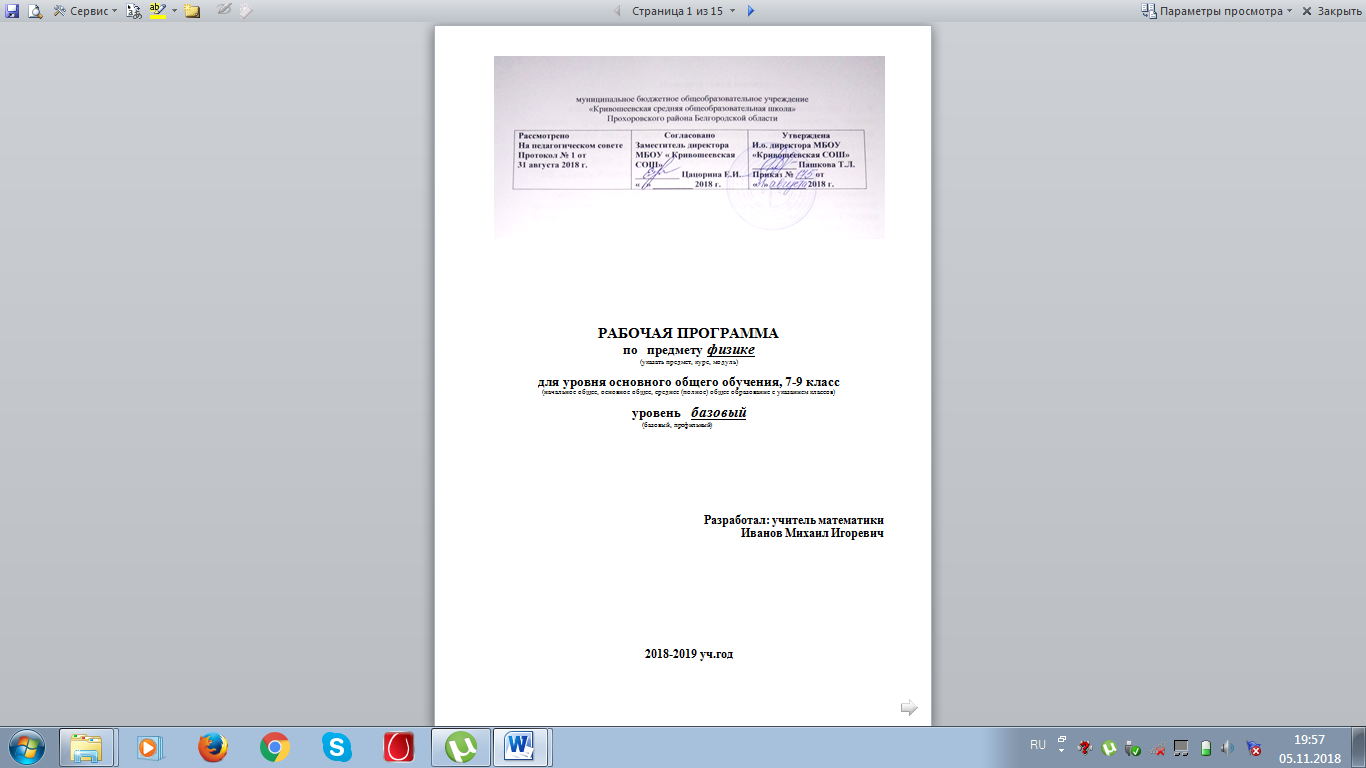 Пояснительная записка       Данная рабочая программа на ступень основного общего образования разработана  на основе следующих документов:1. Федеральный компонент государственного образовательного стандарта базового уровня общего образования, утверждённый приказом МО РФ № 1312 от 09.03.2004 года.2.  Примерная программа (полного) общего образования по физике  (базовый уровень),  3.   Санитарно-эпидемиологических требований к условиям и организации обучения в ОУ (утверждены постановлением Главного государственного санитарного врача РФ от 29.12.2010г. № 189);4.   Учебного плана  МБОУ «Кривошеевская  СОШ» на 2018-2019 учебный год;5.  Основной образовательной программы МБОУ «Кривошеевская СОШ»;6. Годового учебного календарного графика Учреждения на текущий учебный год;7. Инструктивно-методическое письмо  БелИРО  «О преподавании физики в общеобразовательных учреждениях области в 2018-2019 учебном году.8.  Программа «Физика 7-9» авторы  Е. М. Гутник, А. В. Пёрышкин, опубликованная  в сборнике «Программы для общеобразовательных учреждений. Физика. Астрономия», составители В.А.Коровин, В.А.Орлов.- М.: Дрофа, 2010 год.Учитывая, что примерная и авторская программы рассчитаны на 35 учебных недель, а у нас по плану 34, в рабочей программе сокращено резервное время в 7-9классах на 2 часа в каждом классе.  Цели изучения предметаИзучение физики в образовательных учреждениях основного общего   образования   направлено   на   достижение   следующих целей:• освоение знаний о механических, тепловых, электромагнитных и квантовых явлениях; величинах, характеризующих эти явления; законах, которым они подчиняются; методах научного познания природы и формирование на этой основе представлений о физической картине мира;• овладение умениями проводить наблюдения природных явлений, описывать и обобщать результаты наблюдений, использовать простые измерительные приборы для изучения физических явлений; представлять результаты наблюдений или измерений с помощью таблиц, графиков и выявлять на этой основе эмпирические зависимости; применять полученные знания для объяснения разнообразных природных явлений и процессов, принципов действия важнейших технических устройств, для решения физических задач;• развитие познавательных интересов, интеллектуальных и творческих способностей, самостоятельности в приобретении новых знаний при решении физических задач и выполнении экспериментальных исследований с использованием  информационных технологий;• воспитание убежденности в возможности познания природы, в необходимости разумного использования достижений науки и технологий для дальнейшего развития человеческого общества; уважения к творцам науки и техники; отношения к физике как к элементу общечеловеческой культуры;• применение полученных знаний и умений для решения практических задач повседневной жизни, обеспечения безопасности своей жизни, рационального природопользования и охраны окружающей среды.Результаты изучения предмета     (Личностные, метапредметные и предметные результаты освоения физики)7 классЛичностными результатами изучения курса «Физика» в 7-м классе является формирование следующих умений: Определять и высказывать под руководством педагога самые общие для всех людей правила поведения при сотрудничестве (этические нормы).В предложенных педагогом ситуациях общения и сотрудничества, опираясь на общие для всех правила поведения,  делать выбор, при поддержке других участников группы и педагога, как поступить.Средством достижения этих результатов служит организация на уроке парно-групповой работы. Метапредметными результатами изучения курса «Физика» в 7-м классе являются формирование следующих универсальных учебных действий (УУД). Регулятивные УУД:Определять и формулировать цель деятельности на уроке. Проговаривать последовательность действий на уроке. Учиться высказывать своё предположение (версию) на основе работы с иллюстрацией учебника.Учиться работать по предложенному учителем плану.Средством формирования этих действий служит технология проблемного диалога на этапе изучения нового материала. Учиться отличать верно выполненное задание от неверного.Учиться совместно с учителем и другими учениками давать эмоциональную оценку деятельности класса  на уроке. Средством формирования этих действий служит технология оценивания образовательных достижений (учебных успехов).Познавательные УУД:Ориентироваться в своей системе знаний: отличать новое от уже известного с помощью учителя. Делать предварительный отбор источников информации: ориентироваться  в учебнике (на развороте, в оглавлении, в словаре).Добывать новые знания: находить ответы на вопросы, используя учебник, свой жизненный опыт и информацию, полученную на уроке. Перерабатывать полученную информацию: делать выводы в результате  совместной  работы всего класса.Перерабатывать полученную информацию: сравнивать и классифицировать.Преобразовывать информацию из одной формы в другую: составлять физические  рассказы и задачи на основе простейших физических моделей (предметных, рисунков, схематических рисунков, схем); находить и формулировать решение задачи с помощью простейших  моделей (предметных, рисунков, схематических рисунков, схем).Средством формирования этих действий служит учебный материал и задания учебника, ориентированные на линии развития средствами предмета. Коммуникативные УУД:Донести свою позицию до других: оформлять свою мысль в устной и письменной речи (на уровне одного предложения или небольшого текста).Слушать и понимать речь других.Читать и пересказывать текст.Средством формирования этих действий служит технология проблемного диалога (побуждающий и подводящий диалог). Совместно договариваться о правилах общения и поведения в школе и следовать им.Учиться выполнять различные роли в группе (лидера, исполнителя, критика).Средством формирования этих действий служит организация работы в парах и малых группах (в методических рекомендациях даны такие варианты проведения уроков). Предметными результатами изучения курса «Физика» в 7-м классе являются формирование следующих умений. 1-й уровень (необходимый)Учащиеся должны знать/понимать: смысл понятий: физическое явление, физический закон, физические величины, взаимодействие;смысл физических величин:  путь, скорость, масса, плотность, сила, давление, работа, мощность, кинетическая энергия, потенциальная энергия, коэффициент полезного действия;смысл физических законов: Паскаля, Архимеда.2-й уровень (программный)Учащиеся должны уметь:собирать установки для эксперимента по описанию, рисунку и проводить наблюдения изучаемых явлений;измерять массу, объём, силу тяжести, расстояние; представлять результаты измерений в виде таблиц, выявлять эмпирические зависимости;объяснять результаты наблюдений и экспериментов;применять экспериментальные результаты для предсказания значения величин, характеризующих ход физических явлений;выражать результаты измерений и расчётов в единицах Международной системы;решать задачи на применение изученных законов;приводить примеры практического использования физических законов;использовать приобретённые знания и умения в практической деятельности и в повседневной жизни.8-й классЛичностными результатами изучения предметно-методического курса «Физика» в 8-м классе является формирование следующих умений: Самостоятельно определять и высказывать общие для всех людей правила поведения при совместной работе и сотрудничестве (этические нормы).В предложенных педагогом ситуациях общения и сотрудничества, опираясь на общие для всех простые правила поведения, самостоятельно  делать выбор, какой поступок совершить.Средством достижения этих результатов служит учебный материал и задания учебника, нацеленные на 2-ю линию развития – умение определять своё отношение к миру. Метапредметными результатами изучения курса «Физика» в 8-м классе являются формирование следующих универсальных учебных действий. Регулятивные УУД:Определять цель деятельности на уроке самостоятельно. Учиться совместно с учителем обнаруживать и формулировать учебную проблему совместно с учителем.Учиться планировать учебную деятельность на уроке. Высказывать свою версию, пытаться предлагать способ её проверки. Работая по предложенному плану, использовать необходимые средства (учебник, простейшие приборы и инструменты).Средством формирования этих действий служит технология проблемного диалога на этапе изучения нового материала. Определять успешность выполнения своего задания в диалоге с учителем.Средством формирования этих действий служит технология оценивания образовательных достижений (учебных успехов).Познавательные УУД:Ориентироваться в своей системе знаний: понимать, что нужна  дополнительная информация (знания) для решения учебной  задачи в один шаг.Делать предварительный отбор источников информации для  решения учебной задачи. Добывать новые знания: находить необходимую информацию как в учебнике, так и в предложенных учителем  словарях и энциклопедиях (в учебнике 2-го класса для этого предусмотрена специальная «энциклопедия внутри учебника»).Добывать новые знания: извлекать информацию, представленную в разных формах (текст, таблица, схема, иллюстрация и др.).Перерабатывать полученную информацию: наблюдать и делать  самостоятельные  выводы.Средством формирования этих действий служит учебный материал – умение объяснять мир. Коммуникативные УУД:Донести свою позицию до других: оформлять свою мысль в устной и письменной речи (на уровне одного предложения или небольшого текста).Слушать и понимать речь других.Выразительно пересказывать текст.Вступать в беседу на уроке и в жизни. Средством формирования этих действий служит технология проблемного диалога (побуждающий и подводящий диалог) и технология продуктивного чтения. Совместно договариваться о  правилах общения и поведения в школе и следовать им.Учиться выполнять различные роли в группе (лидера, исполнителя, критика).Средством формирования этих действий служит работа в малых группах (в методических рекомендациях дан такой вариант проведения уроков). Предметными результатами изучения курса «Физики» в 8-м классе являются формирование следующих умений. 1-й уровень (необходимый)знать/пониматьсмысл понятий: тепловое движение, теплопередача, теплопроводность, конвекция, излучение, агрегатное состояние, фазовый переход. электрический заряд, электрическое поле, проводник и диэлектрик, химический элемент, атом и атомное ядро, протон, нейтрон, ядерные реакции синтеза и деления, электрическая сила, силовые линии электрического поля, ион, электрическая цепь и схема. точечный источник света,  поле зрения, аккомодация, зеркало, тень, затмение, оптическая ось, фокус, оптический центр, близорукость и дальнозоркость. магнитное поле, магнитные силовые линии, электромагнитное поле, электромагнитные волны, постоянный магнит, магнитный полюс.смысл физических величин: внутренняя энергия, количество теплоты, удельная теплоемкость вещества, удельная теплота сгорания топлива, удельная теплота парообразования, удельная теплота плавления, температура, температура кипения, температура плавления, влажность, электрический заряд, сила тока, напряжение, сопротивление, удельное сопротивление, работа и мощность тока, массовое число, энергия связи. углы падения, отражения, преломления, фокусное расстояние, оптическая сила.смысл физических законов: сохранения энергии в тепловых процессах, сохранения электрического заряда, Ома для участка электрической цепи, Джоуля-Ленца, закон Ампера. закон прямолинейного распространения света, законы отражения и преломления света.2-й уровень (программный)Учащиеся должны уметь:описывать и объяснять физические явления: теплопроводность, конвекцию, излучение, испарение, конденсацию, кипение, плавление, кристаллизацию, электризацию тел, взаимодействие электрических зарядов, взаимодействие магнитов, действие магнитного поля на проводник с током, тепловое действие тока, электромагнитную индукцию, отражение, преломление и дисперсию света;использовать физические приборы и измерительные инструменты для измерения физических величин: температуры, влажности воздуха, силы тока, напряжения, электрического сопротивления, работы и мощности электрического тока; представлять результаты измерений с помощью таблиц, графиков и выявлять на этой основе эмпирические зависимости: температуры остывающего тела от времени, силы тока от напряжения на участке цепи, угла отражения от угла падения света, угла преломления от угла падения света;выражать результаты измерений и расчетов в единицах Международной системы;приводить примеры практического использования физических знаний о тепловых, электромагнитных явлениях; решать задачи на применение изученных физических законов9-й классыЛичностными результатами изучения учебно-методического курса «Физика» в 9-м классах является формирование следующих умений: Самостоятельно определять и высказывать общие для всех людей правила поведения при общении и сотрудничестве (этические нормы общения и сотрудничества).В самостоятельно созданных ситуациях общения и сотрудничества, опираясь на общие для всех простые правила поведения,  делать выбор, какой поступок совершить.Средством достижения этих результатов служит учебный материал – умение определять свое отношение к миру. Метапредметными результатами изучения учебно-методического курса «Физика» в 9-ом классе являются формирование следующих универсальных учебных действий. Регулятивные УУД:Самостоятельно формулировать цели урока после предварительного обсуждения.Учиться обнаруживать и формулировать учебную проблему.Составлять план решения проблемы (задачи).Работая по плану, сверять свои действия с целью и, при необходимости, исправлять ошибки самостоятельно.Средством формирования этих действий служит технология проблемного диалога на этапе изучения нового материала. В диалоге с учителем учиться вырабатывать критерии оценки и определять степень успешности выполнения своей работы и работы всех, исходя из имеющихся критериев.Средством формирования этих действий служит технология оценивания образовательных достижений (учебных успехов).Познавательные УУД:Ориентироваться в своей системе знаний: самостоятельно предполагать, какая информация нужна для решения учебной задачи в несколько  шагов.Отбирать необходимые для решения учебной задачи  источники информации.Добывать новые знания: извлекать информацию, представленную в разных формах (текст, таблица, схема, иллюстрация и др.).Перерабатывать полученную информацию: сравнивать и  группировать факты и явления; определять причины явлений, событий.Перерабатывать полученную информацию: делать выводы на основе обобщения   знаний.Преобразовывать информацию из одной формы в другую:  составлять простой план м сложный план учебно-научного текста. Преобразовывать информацию из одной формы в другую:  представлять информацию в виде текста, таблицы, схемы.Средством формирования этих действий служит учебный материал.Коммуникативные УУД:Донести свою позицию до других: оформлять свои мысли в устной и письменной речи с учётом своих учебных и жизненных речевых ситуаций.Донести свою позицию до других: высказывать свою точку зрения и пытаться её обосновать, приводя аргументы.Слушать других, пытаться принимать другую точку зрения, быть готовым изменить свою точку зрения.Средством формирования этих действий служит технология проблемного диалога (побуждающий и подводящий диалог). Читать вслух и про себя тексты учебников и при этом: вести «диалог с автором» (прогнозировать будущее чтение; ставить вопросы к тексту и искать ответы; проверять себя); отделять новое от известного; выделять главное; составлять план. Средством формирования этих действий служит технология продуктивного чтения. Договариваться с людьми: выполняя различные роли в группе, сотрудничать в совместном решении проблемы (задачи).Учиться уважительно относиться к позиции другого, пытаться договариваться.Средством формирования этих действий служит работа в малых группах. Предметными результатами изучения курса «Физика» в 9-м классе являются формирование следующих умений. 1-й уровень (необходимый)Учащиеся должны знать/понимать: смысл понятий: магнитное поле, атом, атомное ядро, радиоактивность, ионизирующие излучения; относительность механического движения, траектория, инерциальная система отсчета, искусственный спутник, замкнутая система. внутренние силы, математический маятник, звук. изотоп, нуклон;смысл физических величин:  магнитная индукция, магнитный поток, энергия электромагнитного пол, перемещение, проекция вектора, путь, скорость, ускорение, ускорение свободного падения, центростремительное ускорение, сила, сила тяжести, масса, вес тела, импульс, период, частота. амплитуда, период, частота, фаза, длина волны, скорость волны, энергия связи, дефект масс, период полураспада. смысл физических законов: уравнения кинематики, законы Ньютона (первый, второй, третий), закон всемирного тяготения, закон сохранения импульса, принцип относительности Галилея,  законы гармонических колебаний, правило левой руки, закон электромагнитной индукции, правило Ленца.  закон радиоактивного распада.2-й уровень (программный) Учащиеся должны уметь: собирать установки для эксперимента по описанию, рисунку и проводить наблюдения изучаемых явлений;измерять силу тяжести, расстояние; представлять результаты измерений в виде таблиц, выявлять эмпирические зависимости;объяснять результаты наблюдений и экспериментов;применять экспериментальные результаты для предсказания значения величин, характеризующих ход физических явлений;выражать результаты измерений и расчётов в единицах Международной системы;решать задачи на применение изученных законов;приводить примеры практического использования физических законов;использовать приобретённые знания и умения в практической деятельности и в повседневной жизни.III. Содержание учебного предмета 7 класс(68 часов, 2 часа в неделю)Введение (4 ч)	Что изучает физика. Физические явления. Наблюдения, опыты, измерения. Физика и техника.Лабораторные работы:Определение цены деления измерительного цилиндра.Первоначальные сведения о строении вещества (6 ч)Молекулы и атомы. Диффузия. Движение молекул. Связь температуры тела со скоростью движения его молекул. Притяжение и отталкивание молекул. Различные состояния вещества и их объяснение на основе молекулярно – кинетических представлений.Лабораторные работы:Измерение размеров малых тел.Взаимодействие тел (23 ч)	Механическое движение. Равномерное движение. Скорость.	Инерция. Взаимодействие тел. Инерция. Масса тела. Измерение массы тела с помощью весов. Плотность вещества. Явление тяготения. Сила тяжести. Сила, возникающая при деформации.  Вес. Связь между силой тяжести и массой. Упругая деформация тела. Закон Гука. Динамометр. Графическое изображение силы. Сложение сил, действующих по одной прямой.Трение. Сила трения. Трение скольжения, качения, покоя. Подшипники.Лабораторные работы:Измерение массы тела на рычажных весах.Измерение объема тела.Измерение плотности твердого тела.Градуирование пружины и измерение силы с помощью динамометра.Измерение силы тренияДавление твердых тел, жидкостей и газов (21 ч)Давление. Давление твердых тел. Давление газа. Объяснение давления газа на основе молекулярно – кинетических представлений. Закон Паскаля.Давление в жидкости и газе. Сообщающиеся сосуды. Шлюзы. Гидравлический пресс. Атмосферное давление. Опыт Торричелли. Барометр-анероид. Изменение атмосферного давления с высотой. Манометры. Насос. Архимедова сила.  Условия плавания тел. Водный транспорт. Воздухоплавание.Лабораторные работы:Определение выталкивающей силы, действующей на погруженное в жидкость тело.Выяснение условий плавания тел в жидкости.Работа и мощность. Энергия ( 13 ч)	Работа силы, действующей по направлению движения тела. Мощность. Простые механизмы.  Условие равновесия рычага. Момент силы. Равновесие тел с закрепленной осью вращения. Виды равновесия.Равенство работ при использовании механизмов.  Коэффициент полезного действия.Потенциальная энергия поднятого тела, сжатой пружины. Кинетическая энергия движущегося тела. Превращение одного вида механической энергии в другой. Энергия рек и ветра.Лабораторные работы:Выяснение условия равновесия рычага. Определение  КПД  при подъеме тела по наклонной плоскости. Итоговое повторение  – 1 ч.8 класс(68 часов, 2 часа в неделю)Тепловые явления (26 ч)Тепловое движение. Внутренняя энергия. Работа и теплопередача как способы изменения внутренней энергии тела. Виды теплопередачи. Количество теплоты. Удельная теплоемкость. Удельная теплота сгорания топлива. Плавление и кристаллизация. Температура плавления. Удельная теплота плавления. Испарение и конденсация. Относительная влажность воздуха и ее измерение. Кипение. Температура кипения. Удельная теплота парообразования. Объяснение изменений агрегатных состояний вещества на основе молекулярно – кинетических представлений.Превращения энергии в механических и тепловых процессах.Двигатель внутреннего сгорания. Паровая турбина.Лабораторные работы:1.  Сравнение количеств теплоты при смешивании воды разной температуры.2. Измерение относительной влажности воздуха с помощью термометра.Электрические явления (30 ч)Электризация тел. Два рода электрических зарядов. Взаимодействие зарядов. Электрическое поле.Дискретность электрического заряда. Электрон. Строение атомов.Постоянный электрический ток. Гальванические элементы. Аккумуляторы. Электрическая цепь. Электрический ток в металлах. Сила тока. Амперметр.Электрическое напряжение. Вольтметр. Электрическое сопротивление. Закон Ома для участка электрической цепи.  Удельное сопротивление. Реостаты. Виды соединений проводников. Работа и мощность электрического тока. Количество теплоты, выделяемое проводником с током. Счетчик электрической энергии. Лампа накаливания. Электронагревательные приборы. Расчет электроэнергии, потребляемой бытовыми электроприборами. Короткое замыкание. Плавкие предохранители.Магнитное поле тока. Электромагниты и их применение. Постоянные магниты. Магнитное поле Земли. Действие магнитного поля на проводник с током. Электродвигатель. Лабораторные работыСборка электрической цепи и измерение силы тока. Измерение напряжения на различных участках цепи.Регулирование силы тока реостатом. Измерение сопротивления проводника с помощью амперметра и вольтметра.Измерение работы и мощности электрического тока.Изучение модели электродвигателя.Сборка электромагнита и испытание его действия.Световые явления (12  ч)Источники света. Прямолинейное распространение света. Отражение света. Законы отражения света. Плоское зеркало. Преломление света. Линзы. Фокусное расстояние и оптическая сила линзы. Построение изображений, даваемых тонкой линзой. Оптические приборы.Лабораторные работы: Изучение законов отражения света. Наблюдение явления преломления света.    12. Получение изображений с помощью собирающей линзы.9 класс(68 часов, 2 часа в неделю)Механические явления (27 ч)Материальная точка. Система отсчета. Перемещение. Скорость прямолинейного равномерного движения.Равноускоренное прямолинейное движение: мгновенная скорость, ускорение, перемещение. Графики зависимости кинематических величин от времени при равномерном и равноускоренном движении.Относительность механического движения.Первый закон Ньютона. Инерциальные системы отсчета. Второй закон Ньютона. Третий закон Ньютона. Свободное падение. Закон всемирного тяготения. Искусственные спутники Земли.Импульс. Закон сохранения импульса. Ракеты.Лабораторные работы: Исследование равноускоренного движения без начальной скорости.Измерение ускорения свободного падения.Механические колебания и волны. Звук (11 ч)Колебательное движение. Колебания груза на пружине. Свободные колебания. Колебательная система. Период, частота и амплитуда колебаний.Превращение энергии при колебаниях. Затухающие колебания. Вынужденные колебания.Распространение колебаний в упругих средах. Поперечные и продольные волны. Связь длины волны со скоростью ее распространения и периодом. Звуковые волны.  Скорость звука. Громкость звука и высота тона. Эхо. Лабораторные работы: 3. Исследование зависимости периода и частоты свободных колебаний маятника от его длины.Электромагнитные колебания и волны  (10 ч)Однородное и неоднородное магнитное поле.Направление тока и направление линий его магнитного поля. Правило буравчика.Обнаружение магнитного поля. Правило левой руки.Индукция магнитного поля. Магнитный поток. Электромагнитная индукция. Генератор переменного тока. Преобразование энергии в электрогенераторах. Экологические проблемы, связанные с тепловыми и гидроэлектростанциями.Электромагнитное поле. Электромагнитные волны. Скорость распространения электромагнитных волн. Электромагнитная природа света.Лабораторные работы:4.Изучение явления электромагнитной индукции.Строение атома и атомного ядра (14 ч)Радиоактивность как свидетельство сложного строения атомов. Альфа-, бета - и гамма-излучения. Опыты Резерфорда. Ядерная модель атома.Радиоактивные превращения атомных ядер.Протонно – нейтронная модель ядра. Зарядовое и массовое число. Ядерные реакции.  Деление и синтез ядер. Сохранение зарядового и массового чисел при ядерных реакциях.Энергия связи частиц в ядре.  Выделение энергии при ядерных реакциях. Излучение звезд. Ядерная энергетика. Экологические проблемы работы атомных электростанций.Методы наблюдения и регистрации частиц в ядерной физике. Дозиметрия.Лабораторные работы:5. Изучение деления ядра атома урана по фотографии треков.Строение и эволюция Вселенной (6 час )Геоцентрическая и гелиоцентрическая системы мира. Физическая природа небесных тел Солнечной системы. Происхождение Солнечной системы. Физическая природа Солнца и звезд. Строение Вселенной. Эволюция Вселенной.Демонстрации:Астрономические наблюдения.Знакомство с созвездиями и наблюдение суточного вращения звездного неба.Наблюдение движения Луны, Солнца и планет относительно звезд.Календарно - тематическое планирование7 класс8 класс9 классКалендарно-тематическое планирование (учебно-тематический план)№п\пТема учебного занятияТема учебного занятияТема учебного занятияТема учебного занятияТема учебного занятияТема учебного занятияЧасы учебного времениЧасы учебного времениЧасы учебного времениДата проведенияДата проведенияДата проведенияДата проведенияДата проведенияДата проведенияДата проведенияХарактеристика деятельности учащихсяПримечание№п\пТема учебного занятияТема учебного занятияТема учебного занятияТема учебного занятияТема учебного занятияТема учебного занятияЧасы учебного времениЧасы учебного времениЧасы учебного времениПо плануПо плануПо плануПо плануФактическиФактическиФактическиРаздел 1. Физика и физические методы изучение природыРаздел 1. Физика и физические методы изучение природыРаздел 1. Физика и физические методы изучение природыРаздел 1. Физика и физические методы изучение природыРаздел 1. Физика и физические методы изучение природыРаздел 1. Физика и физические методы изучение природыРаздел 1. Физика и физические методы изучение природыРаздел 1. Физика и физические методы изучение природыРаздел 1. Физика и физические методы изучение природыРаздел 1. Физика и физические методы изучение природыРаздел 1. Физика и физические методы изучение природыРаздел 1. Физика и физические методы изучение природыРаздел 1. Физика и физические методы изучение природыРаздел 1. Физика и физические методы изучение природыТема 1. Введение (4 ч).Тема 1. Введение (4 ч).Тема 1. Введение (4 ч).Тема 1. Введение (4 ч).Тема 1. Введение (4 ч).Тема 1. Введение (4 ч).Тема 1. Введение (4 ч).Тема 1. Введение (4 ч).11Что изучает физика.Что изучает физика.Что изучает физика.Что изучает физика.Физические явления.Физические явления.Физические явления.Физические явления.1115.095.095.095.095.095.09Знать: смысл понятия «вещество». Уметь: Использовать физические приборы и измерительные инструменты для измерения физических величин. Выражать результаты в СИЗнать: смысл понятия «вещество». Уметь: Использовать физические приборы и измерительные инструменты для измерения физических величин. Выражать результаты в СИ22Наблюдения, опыты,Наблюдения, опыты,Наблюдения, опыты,Наблюдения, опыты,1117.097.09Знать: смысл понятия «вещество». Уметь: Использовать физические приборы и измерительные инструменты для измерения физических величин. Выражать результаты в СИЗнать: смысл понятия «вещество». Уметь: Использовать физические приборы и измерительные инструменты для измерения физических величин. Выражать результаты в СИ33№1 «Определение цены деления измерительного прибора».№1 «Определение цены деления измерительного прибора».№1 «Определение цены деления измерительного прибора».№1 «Определение цены деления измерительного прибора».11112.0912.09Знать: смысл понятия «вещество». Уметь: Использовать физические приборы и измерительные инструменты для измерения физических величин. Выражать результаты в СИЗнать: смысл понятия «вещество». Уметь: Использовать физические приборы и измерительные инструменты для измерения физических величин. Выражать результаты в СИ44Физика и техникаФизика и техникаФизика и техникаФизика и техника11114.0914.0914.0914.09Знать: смысл понятия «вещество». Уметь: Использовать физические приборы и измерительные инструменты для измерения физических величин. Выражать результаты в СИЗнать: смысл понятия «вещество». Уметь: Использовать физические приборы и измерительные инструменты для измерения физических величин. Выражать результаты в СИРаздел «Тепловые явления» (6 часов)Раздел «Тепловые явления» (6 часов)Раздел «Тепловые явления» (6 часов)Раздел «Тепловые явления» (6 часов)Раздел «Тепловые явления» (6 часов)Раздел «Тепловые явления» (6 часов)Раздел «Тепловые явления» (6 часов)Раздел «Тепловые явления» (6 часов)Раздел «Тепловые явления» (6 часов)Раздел «Тепловые явления» (6 часов)Раздел «Тепловые явления» (6 часов)Раздел «Тепловые явления» (6 часов)Тема 2. Первоначальные сведения о строении вещества (6 ч)Тема 2. Первоначальные сведения о строении вещества (6 ч)Тема 2. Первоначальные сведения о строении вещества (6 ч)Тема 2. Первоначальные сведения о строении вещества (6 ч)Тема 2. Первоначальные сведения о строении вещества (6 ч)Тема 2. Первоначальные сведения о строении вещества (6 ч)Тема 2. Первоначальные сведения о строении вещества (6 ч)Тема 2. Первоначальные сведения о строении вещества (6 ч)Тема 2. Первоначальные сведения о строении вещества (6 ч)Тема 2. Первоначальные сведения о строении вещества (6 ч)Тема 2. Первоначальные сведения о строении вещества (6 ч)Тема 2. Первоначальные сведения о строении вещества (6 ч)Тема 2. Первоначальные сведения о строении вещества (6 ч)Тема 2. Первоначальные сведения о строении вещества (6 ч)55Строение вещества. Молекулы.Строение вещества. Молекулы.Строение вещества. Молекулы.Строение вещества. Молекулы.11119.0919.0919.0919.0919.09Знать смысл понятий: вещество, взаимодействие, атом (молекула). Уметь: описывать и объяснять физическое явление: диффузия   6   6Лабораторная работа №2  «Измерениеразмеров малых тел».Лабораторная работа №2  «Измерениеразмеров малых тел».Лабораторная работа №2  «Измерениеразмеров малых тел».Лабораторная работа №2  «Измерениеразмеров малых тел».111Знать смысл понятий: вещество, взаимодействие, атом (молекула). Уметь: описывать и объяснять физическое явление: Лабораторная работа №2  «Измерениеразмеров малых тел».Лабораторная работа №2  «Измерениеразмеров малых тел».Лабораторная работа №2  «Измерениеразмеров малых тел».Лабораторная работа №2  «Измерениеразмеров малых тел».77Диффузия. Движение молекул. БроуновскоедвижениеДиффузия. Движение молекул. БроуновскоедвижениеДиффузия. Движение молекул. БроуновскоедвижениеДиффузия. Движение молекул. Броуновскоедвижение11126.0926.0926.0926.0926.09Знать смысл понятий: вещество, взаимодействие, атом (молекула). Уметь: описывать и объяснять физическое явление:88Притяжение иотталкивание молекул.Притяжение иотталкивание молекул.Притяжение иотталкивание молекул.Притяжение иотталкивание молекул.11128.0928.0928.0928.0928.09Знать смысл понятий: вещество, взаимодействие, атом (молекула). Уметь: описывать и объяснять физическое явление:Притяжение иотталкивание молекул.Притяжение иотталкивание молекул.Притяжение иотталкивание молекул.Притяжение иотталкивание молекул.Притяжение иотталкивание молекул.Притяжение иотталкивание молекул.Притяжение иотталкивание молекул.Притяжение иотталкивание молекул.99Различные состояния на основе молекулярно – кинетических представленийРазличные состояния на основе молекулярно – кинетических представленийРазличные состояния на основе молекулярно – кинетических представленийРазличные состояния на основе молекулярно – кинетических представлений1112.102.102.102.102.10Знать смысл понятий: вещество, взаимодействие, атом (молекула). Уметь: описывать и объяснять физическое явление:1010Повторительно –Повторительно –Повторительно –Повторительно –5.105.105.105.105.10Знать смысл понятий: вещество, взаимодействие, атом (молекула). Уметь: описывать и объяснять физическое явление:обобщающий урок по теме«Первоначальные сведенияо строении вещества»обобщающий урок по теме«Первоначальные сведенияо строении вещества»обобщающий урок по теме«Первоначальные сведенияо строении вещества»обобщающий урок по теме«Первоначальные сведенияо строении вещества»Знать смысл понятий: вещество, взаимодействие, атом (молекула). Уметь: описывать и объяснять физическое явление:обобщающий урок по теме«Первоначальные сведенияо строении вещества»обобщающий урок по теме«Первоначальные сведенияо строении вещества»обобщающий урок по теме«Первоначальные сведенияо строении вещества»обобщающий урок по теме«Первоначальные сведенияо строении вещества»111Знать смысл понятий: вещество, взаимодействие, атом (молекула). Уметь: описывать и объяснять физическое явление:обобщающий урок по теме«Первоначальные сведенияо строении вещества»обобщающий урок по теме«Первоначальные сведенияо строении вещества»обобщающий урок по теме«Первоначальные сведенияо строении вещества»обобщающий урок по теме«Первоначальные сведенияо строении вещества»обобщающий урок по теме«Первоначальные сведенияо строении вещества»обобщающий урок по теме«Первоначальные сведенияо строении вещества»обобщающий урок по теме«Первоначальные сведенияо строении вещества»обобщающий урок по теме«Первоначальные сведенияо строении вещества»Раздел «Механические явления» .Раздел «Механические явления» .Раздел «Механические явления» .Раздел «Механические явления» .Раздел «Механические явления» .Раздел «Механические явления» .Раздел «Механические явления» .Раздел «Механические явления» .Раздел «Механические явления» .Раздел «Механические явления» .Раздел «Механические явления» .Раздел «Механические явления» .Раздел «Механические явления» .Раздел «Механические явления» .Раздел «Механические явления» .Тема 3. Взаимодействие тел (21ч).Тема 3. Взаимодействие тел (21ч).Тема 3. Взаимодействие тел (21ч).Тема 3. Взаимодействие тел (21ч).Тема 3. Взаимодействие тел (21ч).Тема 3. Взаимодействие тел (21ч).Тема 3. Взаимодействие тел (21ч).Тема 3. Взаимодействие тел (21ч).Тема 3. Взаимодействие тел (21ч).Тема 3. Взаимодействие тел (21ч).Тема 3. Взаимодействие тел (21ч).Тема 3. Взаимодействие тел (21ч).Тема 3. Взаимодействие тел (21ч).Тема 3. Взаимодействие тел (21ч).Тема 3. Взаимодействие тел (21ч).1111Механическое движение.Равномерное движение.Механическое движение.Равномерное движение.Механическое движение.Равномерное движение.Механическое движение.Равномерное движение.Знать: - явление инерцииУметь: - описывать и объяснять равномерное прямолинейное движение; Знать: - явление инерции, физический закон, взаимодействие; - смысл понятий: путь, скорость, масса, плотность. Уметь: - описывать и объяснять равномерное прямолинейное движение; - использовать физические приборы для измерения путиМеханическое движение.Равномерное движение.Механическое движение.Равномерное движение.Механическое движение.Равномерное движение.Механическое движение.Равномерное движение.1119.109.109.10Знать: - явление инерцииУметь: - описывать и объяснять равномерное прямолинейное движение; Знать: - явление инерции, физический закон, взаимодействие; - смысл понятий: путь, скорость, масса, плотность. Уметь: - описывать и объяснять равномерное прямолинейное движение; - использовать физические приборы для измерения пути1212Скорость.Скорость.Скорость.Скорость.11112.1012.1012.10Знать: - явление инерцииУметь: - описывать и объяснять равномерное прямолинейное движение; Знать: - явление инерции, физический закон, взаимодействие; - смысл понятий: путь, скорость, масса, плотность. Уметь: - описывать и объяснять равномерное прямолинейное движение; - использовать физические приборы для измерения путиЗнать: - явление инерцииУметь: - описывать и объяснять равномерное прямолинейное движение; Знать: - явление инерции, физический закон, взаимодействие; - смысл понятий: путь, скорость, масса, плотность. Уметь: - описывать и объяснять равномерное прямолинейное движение; - использовать физические приборы для измерения путиЗнать: - явление инерцииУметь: - описывать и объяснять равномерное прямолинейное движение; Знать: - явление инерции, физический закон, взаимодействие; - смысл понятий: путь, скорость, масса, плотность. Уметь: - описывать и объяснять равномерное прямолинейное движение; - использовать физические приборы для измерения путиЗнать: - явление инерцииУметь: - описывать и объяснять равномерное прямолинейное движение; Знать: - явление инерции, физический закон, взаимодействие; - смысл понятий: путь, скорость, масса, плотность. Уметь: - описывать и объяснять равномерное прямолинейное движение; - использовать физические приборы для измерения пути1313Лабораторная работа№3 «Изучениезависимости пути отвремени припрямолинейномравномерном движении.Измерение скорости».Лабораторная работа№3 «Изучениезависимости пути отвремени припрямолинейномравномерном движении.Измерение скорости».Лабораторная работа№3 «Изучениезависимости пути отвремени припрямолинейномравномерном движении.Измерение скорости».Лабораторная работа№3 «Изучениезависимости пути отвремени припрямолинейномравномерном движении.Измерение скорости».11116.1016.1016.10Уметь: - описывать и объяснять равномерное прямолинейное движениеЛабораторная работа№3 «Изучениезависимости пути отвремени припрямолинейномравномерном движении.Измерение скорости».Лабораторная работа№3 «Изучениезависимости пути отвремени припрямолинейномравномерном движении.Измерение скорости».Лабораторная работа№3 «Изучениезависимости пути отвремени припрямолинейномравномерном движении.Измерение скорости».Лабораторная работа№3 «Изучениезависимости пути отвремени припрямолинейномравномерном движении.Измерение скорости».Лабораторная работа№3 «Изучениезависимости пути отвремени припрямолинейномравномерном движении.Измерение скорости».Лабораторная работа№3 «Изучениезависимости пути отвремени припрямолинейномравномерном движении.Измерение скорости».Лабораторная работа№3 «Изучениезависимости пути отвремени припрямолинейномравномерном движении.Измерение скорости».Лабораторная работа№3 «Изучениезависимости пути отвремени припрямолинейномравномерном движении.Измерение скорости».Лабораторная работа№3 «Изучениезависимости пути отвремени припрямолинейномравномерном движении.Измерение скорости».Лабораторная работа№3 «Изучениезависимости пути отвремени припрямолинейномравномерном движении.Измерение скорости».Лабораторная работа№3 «Изучениезависимости пути отвремени припрямолинейномравномерном движении.Измерение скорости».Лабораторная работа№3 «Изучениезависимости пути отвремени припрямолинейномравномерном движении.Измерение скорости».Лабораторная работа№3 «Изучениезависимости пути отвремени припрямолинейномравномерном движении.Измерение скорости».Лабораторная работа№3 «Изучениезависимости пути отвремени припрямолинейномравномерном движении.Измерение скорости».Лабораторная работа№3 «Изучениезависимости пути отвремени припрямолинейномравномерном движении.Измерение скорости».Лабораторная работа№3 «Изучениезависимости пути отвремени припрямолинейномравномерном движении.Измерение скорости».Лабораторная работа№3 «Изучениезависимости пути отвремени припрямолинейномравномерном движении.Измерение скорости».Лабораторная работа№3 «Изучениезависимости пути отвремени припрямолинейномравномерном движении.Измерение скорости».Лабораторная работа№3 «Изучениезависимости пути отвремени припрямолинейномравномерном движении.Измерение скорости».Лабораторная работа№3 «Изучениезависимости пути отвремени припрямолинейномравномерном движении.Измерение скорости».Лабораторная работа№3 «Изучениезависимости пути отвремени припрямолинейномравномерном движении.Измерение скорости».Лабораторная работа№3 «Изучениезависимости пути отвремени припрямолинейномравномерном движении.Измерение скорости».Лабораторная работа№3 «Изучениезависимости пути отвремени припрямолинейномравномерном движении.Измерение скорости».Лабораторная работа№3 «Изучениезависимости пути отвремени припрямолинейномравномерном движении.Измерение скорости».1414Инерция. Взаимодействиетел.Инерция. Взаимодействиетел.Инерция. Взаимодействиетел.Инерция. Взаимодействиетел.11119.1019.1019.10Знать, что мерой любого взаимодействия тел является сила.Уметь приводить примеры.1414Инерция. Взаимодействиетел.Инерция. Взаимодействиетел.Инерция. Взаимодействиетел.Инерция. Взаимодействиетел.11119.1019.1019.10Знать, что мерой любого взаимодействия тел является сила.Уметь приводить примеры.1515Масса тела. Измерениемассы тела с помощьювесов.Масса тела. Измерениемассы тела с помощьювесов.Масса тела. Измерениемассы тела с помощьювесов.Масса тела. Измерениемассы тела с помощьювесов.111Знать - определение массы;- единицы масс;-уметь воспроизвести или написать формулу  Масса тела. Измерениемассы тела с помощьювесов.Масса тела. Измерениемассы тела с помощьювесов.Масса тела. Измерениемассы тела с помощьювесов.Масса тела. Измерениемассы тела с помощьювесов.111Знать - определение массы;- единицы масс;-уметь воспроизвести или написать формулу  Масса тела. Измерениемассы тела с помощьювесов.Масса тела. Измерениемассы тела с помощьювесов.Масса тела. Измерениемассы тела с помощьювесов.Масса тела. Измерениемассы тела с помощьювесов.1616Лабораторная работа№4 «Измерение массытела на рычажныхвесах».Лабораторная работа№4 «Измерение массытела на рычажныхвесах».Лабораторная работа№4 «Измерение массытела на рычажныхвесах».Лабораторная работа№4 «Измерение массытела на рычажныхвесах».111Знать - определение массы;- единицы масс;-уметь воспроизвести или написать формулу  Лабораторная работа№4 «Измерение массытела на рычажныхвесах».Лабораторная работа№4 «Измерение массытела на рычажныхвесах».Лабораторная работа№4 «Измерение массытела на рычажныхвесах».Лабораторная работа№4 «Измерение массытела на рычажныхвесах».111Лабораторная работа№5 «Измерение объёматела».Лабораторная работа№5 «Измерение объёматела».Лабораторная работа№5 «Измерение объёматела».Лабораторная работа№5 «Измерение объёматела».Уметь работать с приборами при нахождении массы тела.1717Лабораторная работа№5 «Измерение объёматела».Лабораторная работа№5 «Измерение объёматела».Лабораторная работа№5 «Измерение объёматела».Лабораторная работа№5 «Измерение объёматела».111Уметь работать с приборами при нахождении массы тела.1717Лабораторная работа№5 «Измерение объёматела».Лабораторная работа№5 «Измерение объёматела».Лабораторная работа№5 «Измерение объёматела».Лабораторная работа№5 «Измерение объёматела».111Уметь работать с приборами при нахождении массы тела.1717Лабораторная работа№5 «Измерение объёматела».Лабораторная работа№5 «Измерение объёматела».Лабораторная работа№5 «Измерение объёматела».Лабораторная работа№5 «Измерение объёматела».111Уметь работать с приборами при нахождении массы тела.1818Плотность вещества.Плотность вещества.Плотность вещества.Плотность вещества.Знать - определение массы;- единицы масс;-уметь воспроизвести или написать формулу  Плотность вещества.Плотность вещества.Плотность вещества.Плотность вещества.111Знать - определение массы;- единицы масс;-уметь воспроизвести или написать формулу  Плотность вещества.Плотность вещества.Плотность вещества.Плотность вещества.Знать - определение массы;- единицы масс;-уметь воспроизвести или написать формулу  1919Плотность вещества.Плотность вещества.Плотность вещества.Плотность вещества.111Знать определение плотности веществаУметь работать с физическими величинами, входящими в данную формулу.2020Лабораторная работа№6 «Определениеплотности веществатвёрдого тела».Лабораторная работа№6 «Определениеплотности веществатвёрдого тела».Лабораторная работа№6 «Определениеплотности веществатвёрдого тела».Лабораторная работа№6 «Определениеплотности веществатвёрдого тела».Уметь работать с приборами (мензурка, весы).Лабораторная работа№6 «Определениеплотности веществатвёрдого тела».Лабораторная работа№6 «Определениеплотности веществатвёрдого тела».Лабораторная работа№6 «Определениеплотности веществатвёрдого тела».Лабораторная работа№6 «Определениеплотности веществатвёрдого тела».111Уметь работать с приборами (мензурка, весы).Лабораторная работа№6 «Определениеплотности веществатвёрдого тела».Лабораторная работа№6 «Определениеплотности веществатвёрдого тела».Лабораторная работа№6 «Определениеплотности веществатвёрдого тела».Лабораторная работа№6 «Определениеплотности веществатвёрдого тела».Уметь работать с приборами (мензурка, весы).Лабораторная работа№6 «Определениеплотности веществатвёрдого тела».Лабораторная работа№6 «Определениеплотности веществатвёрдого тела».Лабораторная работа№6 «Определениеплотности веществатвёрдого тела».Лабораторная работа№6 «Определениеплотности веществатвёрдого тела».Уметь работать с приборами (мензурка, весы).2121Решение задач.Подготовка кконтрольной работе.Решение задач.Подготовка кконтрольной работе.Решение задач.Подготовка кконтрольной работе.Решение задач.Подготовка кконтрольной работе.111Уметь работать с физическими величинами, входящими в формулу нахождения массы веществаРешение задач.Подготовка кконтрольной работе.Решение задач.Подготовка кконтрольной работе.Решение задач.Подготовка кконтрольной работе.Решение задач.Подготовка кконтрольной работе.Решение задач.Подготовка кконтрольной работе.Решение задач.Подготовка кконтрольной работе.Решение задач.Подготовка кконтрольной работе.Решение задач.Подготовка кконтрольной работе.2222Контрольная работа №1Контрольная работа №1Контрольная работа №1Контрольная работа №1111Уметь воспроизводить и находить физические величины: масса, плотность, объем веществапо теме «Механическоепо теме «Механическоепо теме «Механическоепо теме «МеханическоеУметь воспроизводить и находить физические величины: масса, плотность, объем веществадвижение. Плотностьдвижение. Плотностьдвижение. Плотностьдвижение. ПлотностьУметь воспроизводить и находить физические величины: масса, плотность, объем веществавещества».вещества».вещества».вещества».2323Явление тяготения. Силатяжести.Явление тяготения. Силатяжести.Явление тяготения. Силатяжести.Явление тяготения. Силатяжести.111Знать определение силы тяжести. Уметь схематически изобразить точку ее приложения к телуЯвление тяготения. Силатяжести.Явление тяготения. Силатяжести.Явление тяготения. Силатяжести.Явление тяготения. Силатяжести.Знать определение силы тяжести. Уметь схематически изобразить точку ее приложения к телуЗнать определение силы тяжести. Уметь схематически изобразить точку ее приложения к телу2424Сила, возникающая придеформации. Вес тела.Сила, возникающая придеформации. Вес тела.Сила, возникающая придеформации. Вес тела.Сила, возникающая придеформации. Вес тела.111Знать определение силы, единицы ее измерения и обозначенияСила, возникающая придеформации. Вес тела.Сила, возникающая придеформации. Вес тела.Сила, возникающая придеформации. Вес тела.Сила, возникающая придеформации. Вес тела.1112525Связь между силойтяжести и массой тела.Связь между силойтяжести и массой тела.Связь между силойтяжести и массой тела.Связь между силойтяжести и массой тела.111Знать определение силы, единицы ее измерения и обозначенияСвязь между силойтяжести и массой тела.Связь между силойтяжести и массой тела.Связь между силойтяжести и массой тела.Связь между силойтяжести и массой тела.111Связь между силойтяжести и массой тела.Связь между силойтяжести и массой тела.Связь между силойтяжести и массой тела.Связь между силойтяжести и массой тела.1112626Динамометр.Лабораторная работа№7 «Исследованиезависимости силуупругости от удлиненияпружины»Динамометр.Лабораторная работа№7 «Исследованиезависимости силуупругости от удлиненияпружины»Динамометр.Лабораторная работа№7 «Исследованиезависимости силуупругости от удлиненияпружины»Динамометр.Лабораторная работа№7 «Исследованиезависимости силуупругости от удлиненияпружины»111Знать определение силы тяжести. Уметь схематически изобразить точку ее приложения к телуДинамометр.Лабораторная работа№7 «Исследованиезависимости силуупругости от удлиненияпружины»Динамометр.Лабораторная работа№7 «Исследованиезависимости силуупругости от удлиненияпружины»Динамометр.Лабораторная работа№7 «Исследованиезависимости силуупругости от удлиненияпружины»Динамометр.Лабораторная работа№7 «Исследованиезависимости силуупругости от удлиненияпружины»Динамометр.Лабораторная работа№7 «Исследованиезависимости силуупругости от удлиненияпружины»Динамометр.Лабораторная работа№7 «Исследованиезависимости силуупругости от удлиненияпружины»Динамометр.Лабораторная работа№7 «Исследованиезависимости силуупругости от удлиненияпружины»Динамометр.Лабораторная работа№7 «Исследованиезависимости силуупругости от удлиненияпружины»Динамометр.Лабораторная работа№7 «Исследованиезависимости силуупругости от удлиненияпружины»Динамометр.Лабораторная работа№7 «Исследованиезависимости силуупругости от удлиненияпружины»Динамометр.Лабораторная работа№7 «Исследованиезависимости силуупругости от удлиненияпружины»Динамометр.Лабораторная работа№7 «Исследованиезависимости силуупругости от удлиненияпружины»2727Графическое изображениесилы. Сложение сил,действующих по однойпрямой.Графическое изображениесилы. Сложение сил,действующих по однойпрямой.Графическое изображениесилы. Сложение сил,действующих по однойпрямой.Графическое изображениесилы. Сложение сил,действующих по однойпрямой.111Знать определение силы упругости. Уметь схематически изобразить точку ее приложения к телуГрафическое изображениесилы. Сложение сил,действующих по однойпрямой.Графическое изображениесилы. Сложение сил,действующих по однойпрямой.Графическое изображениесилы. Сложение сил,действующих по однойпрямой.Графическое изображениесилы. Сложение сил,действующих по однойпрямой.2828Центр тяжести тела.Лабораторная работа   №8 «Определениецентра тяжести плоскойпластины»Центр тяжести тела.Лабораторная работа   №8 «Определениецентра тяжести плоскойпластины»Центр тяжести тела.Лабораторная работа   №8 «Определениецентра тяжести плоскойпластины»Центр тяжести тела.Лабораторная работа   №8 «Определениецентра тяжести плоскойпластины»111Уметь работать с физическими приборами. Градуирование шкалы прибораЦентр тяжести тела.Лабораторная работа   №8 «Определениецентра тяжести плоскойпластины»Центр тяжести тела.Лабораторная работа   №8 «Определениецентра тяжести плоскойпластины»Центр тяжести тела.Лабораторная работа   №8 «Определениецентра тяжести плоскойпластины»Центр тяжести тела.Лабораторная работа   №8 «Определениецентра тяжести плоскойпластины»2929Трение. Сила трения.Трение скольжения,качения,  покоя.Лабораторная работа№9 «Исследованиезависимости силытрения скольжения отсилы нормальногодавления».Трение. Сила трения.Трение скольжения,качения,  покоя.Лабораторная работа№9 «Исследованиезависимости силытрения скольжения отсилы нормальногодавления».Трение. Сила трения.Трение скольжения,качения,  покоя.Лабораторная работа№9 «Исследованиезависимости силытрения скольжения отсилы нормальногодавления».Трение. Сила трения.Трение скольжения,качения,  покоя.Лабораторная работа№9 «Исследованиезависимости силытрения скольжения отсилы нормальногодавления».Знать определение силы трения. Уметь привести при мерыТрение. Сила трения.Трение скольжения,качения,  покоя.Лабораторная работа№9 «Исследованиезависимости силытрения скольжения отсилы нормальногодавления».Трение. Сила трения.Трение скольжения,качения,  покоя.Лабораторная работа№9 «Исследованиезависимости силытрения скольжения отсилы нормальногодавления».Трение. Сила трения.Трение скольжения,качения,  покоя.Лабораторная работа№9 «Исследованиезависимости силытрения скольжения отсилы нормальногодавления».Трение. Сила трения.Трение скольжения,качения,  покоя.Лабораторная работа№9 «Исследованиезависимости силытрения скольжения отсилы нормальногодавления».111Знать определение силы трения. Уметь привести при мерыТрение. Сила трения.Трение скольжения,качения,  покоя.Лабораторная работа№9 «Исследованиезависимости силытрения скольжения отсилы нормальногодавления».Трение. Сила трения.Трение скольжения,качения,  покоя.Лабораторная работа№9 «Исследованиезависимости силытрения скольжения отсилы нормальногодавления».Трение. Сила трения.Трение скольжения,качения,  покоя.Лабораторная работа№9 «Исследованиезависимости силытрения скольжения отсилы нормальногодавления».Трение. Сила трения.Трение скольжения,качения,  покоя.Лабораторная работа№9 «Исследованиезависимости силытрения скольжения отсилы нормальногодавления».Знать определение силы трения. Уметь привести при мерыТрение. Сила трения.Трение скольжения,качения,  покоя.Лабораторная работа№9 «Исследованиезависимости силытрения скольжения отсилы нормальногодавления».Трение. Сила трения.Трение скольжения,качения,  покоя.Лабораторная работа№9 «Исследованиезависимости силытрения скольжения отсилы нормальногодавления».Трение. Сила трения.Трение скольжения,качения,  покоя.Лабораторная работа№9 «Исследованиезависимости силытрения скольжения отсилы нормальногодавления».Трение. Сила трения.Трение скольжения,качения,  покоя.Лабораторная работа№9 «Исследованиезависимости силытрения скольжения отсилы нормальногодавления».Знать определение силы трения. Уметь привести при мерыТрение. Сила трения.Трение скольжения,качения,  покоя.Лабораторная работа№9 «Исследованиезависимости силытрения скольжения отсилы нормальногодавления».Трение. Сила трения.Трение скольжения,качения,  покоя.Лабораторная работа№9 «Исследованиезависимости силытрения скольжения отсилы нормальногодавления».Трение. Сила трения.Трение скольжения,качения,  покоя.Лабораторная работа№9 «Исследованиезависимости силытрения скольжения отсилы нормальногодавления».Трение. Сила трения.Трение скольжения,качения,  покоя.Лабораторная работа№9 «Исследованиезависимости силытрения скольжения отсилы нормальногодавления».Знать определение силы трения. Уметь привести при мерыТрение. Сила трения.Трение скольжения,качения,  покоя.Лабораторная работа№9 «Исследованиезависимости силытрения скольжения отсилы нормальногодавления».Трение. Сила трения.Трение скольжения,качения,  покоя.Лабораторная работа№9 «Исследованиезависимости силытрения скольжения отсилы нормальногодавления».Трение. Сила трения.Трение скольжения,качения,  покоя.Лабораторная работа№9 «Исследованиезависимости силытрения скольжения отсилы нормальногодавления».Трение. Сила трения.Трение скольжения,качения,  покоя.Лабораторная работа№9 «Исследованиезависимости силытрения скольжения отсилы нормальногодавления».Знать определение силы трения. Уметь привести при мерыТрение. Сила трения.Трение скольжения,качения,  покоя.Лабораторная работа№9 «Исследованиезависимости силытрения скольжения отсилы нормальногодавления».Трение. Сила трения.Трение скольжения,качения,  покоя.Лабораторная работа№9 «Исследованиезависимости силытрения скольжения отсилы нормальногодавления».Трение. Сила трения.Трение скольжения,качения,  покоя.Лабораторная работа№9 «Исследованиезависимости силытрения скольжения отсилы нормальногодавления».Трение. Сила трения.Трение скольжения,качения,  покоя.Лабораторная работа№9 «Исследованиезависимости силытрения скольжения отсилы нормальногодавления».Знать определение силы трения. Уметь привести при мерыТрение. Сила трения.Трение скольжения,качения,  покоя.Лабораторная работа№9 «Исследованиезависимости силытрения скольжения отсилы нормальногодавления».Трение. Сила трения.Трение скольжения,качения,  покоя.Лабораторная работа№9 «Исследованиезависимости силытрения скольжения отсилы нормальногодавления».Трение. Сила трения.Трение скольжения,качения,  покоя.Лабораторная работа№9 «Исследованиезависимости силытрения скольжения отсилы нормальногодавления».Трение. Сила трения.Трение скольжения,качения,  покоя.Лабораторная работа№9 «Исследованиезависимости силытрения скольжения отсилы нормальногодавления».Знать определение силы трения. Уметь привести при мерыТрение. Сила трения.Трение скольжения,качения,  покоя.Лабораторная работа№9 «Исследованиезависимости силытрения скольжения отсилы нормальногодавления».Трение. Сила трения.Трение скольжения,качения,  покоя.Лабораторная работа№9 «Исследованиезависимости силытрения скольжения отсилы нормальногодавления».Трение. Сила трения.Трение скольжения,качения,  покоя.Лабораторная работа№9 «Исследованиезависимости силытрения скольжения отсилы нормальногодавления».Трение. Сила трения.Трение скольжения,качения,  покоя.Лабораторная работа№9 «Исследованиезависимости силытрения скольжения отсилы нормальногодавления».Знать определение силы трения. Уметь привести при мерыТрение. Сила трения.Трение скольжения,качения,  покоя.Лабораторная работа№9 «Исследованиезависимости силытрения скольжения отсилы нормальногодавления».Трение. Сила трения.Трение скольжения,качения,  покоя.Лабораторная работа№9 «Исследованиезависимости силытрения скольжения отсилы нормальногодавления».Трение. Сила трения.Трение скольжения,качения,  покоя.Лабораторная работа№9 «Исследованиезависимости силытрения скольжения отсилы нормальногодавления».Трение. Сила трения.Трение скольжения,качения,  покоя.Лабораторная работа№9 «Исследованиезависимости силытрения скольжения отсилы нормальногодавления».Знать определение силы трения. Уметь привести при мерыТрение. Сила трения.Трение скольжения,качения,  покоя.Лабораторная работа№9 «Исследованиезависимости силытрения скольжения отсилы нормальногодавления».Трение. Сила трения.Трение скольжения,качения,  покоя.Лабораторная работа№9 «Исследованиезависимости силытрения скольжения отсилы нормальногодавления».Трение. Сила трения.Трение скольжения,качения,  покоя.Лабораторная работа№9 «Исследованиезависимости силытрения скольжения отсилы нормальногодавления».Трение. Сила трения.Трение скольжения,качения,  покоя.Лабораторная работа№9 «Исследованиезависимости силытрения скольжения отсилы нормальногодавления».Знать определение силы трения. Уметь привести при мерыТрение. Сила трения.Трение скольжения,качения,  покоя.Лабораторная работа№9 «Исследованиезависимости силытрения скольжения отсилы нормальногодавления».Трение. Сила трения.Трение скольжения,качения,  покоя.Лабораторная работа№9 «Исследованиезависимости силытрения скольжения отсилы нормальногодавления».Трение. Сила трения.Трение скольжения,качения,  покоя.Лабораторная работа№9 «Исследованиезависимости силытрения скольжения отсилы нормальногодавления».Трение. Сила трения.Трение скольжения,качения,  покоя.Лабораторная работа№9 «Исследованиезависимости силытрения скольжения отсилы нормальногодавления».Знать определение силы трения. Уметь привести при мерыТрение. Сила трения.Трение скольжения,качения,  покоя.Лабораторная работа№9 «Исследованиезависимости силытрения скольжения отсилы нормальногодавления».Трение. Сила трения.Трение скольжения,качения,  покоя.Лабораторная работа№9 «Исследованиезависимости силытрения скольжения отсилы нормальногодавления».Трение. Сила трения.Трение скольжения,качения,  покоя.Лабораторная работа№9 «Исследованиезависимости силытрения скольжения отсилы нормальногодавления».Трение. Сила трения.Трение скольжения,качения,  покоя.Лабораторная работа№9 «Исследованиезависимости силытрения скольжения отсилы нормальногодавления».Знать определение силы трения. Уметь привести при мерыТрение. Сила трения.Трение скольжения,качения,  покоя.Лабораторная работа№9 «Исследованиезависимости силытрения скольжения отсилы нормальногодавления».Трение. Сила трения.Трение скольжения,качения,  покоя.Лабораторная работа№9 «Исследованиезависимости силытрения скольжения отсилы нормальногодавления».Трение. Сила трения.Трение скольжения,качения,  покоя.Лабораторная работа№9 «Исследованиезависимости силытрения скольжения отсилы нормальногодавления».Трение. Сила трения.Трение скольжения,качения,  покоя.Лабораторная работа№9 «Исследованиезависимости силытрения скольжения отсилы нормальногодавления».Трение. Сила трения.Трение скольжения,качения,  покоя.Лабораторная работа№9 «Исследованиезависимости силытрения скольжения отсилы нормальногодавления».Трение. Сила трения.Трение скольжения,качения,  покоя.Лабораторная работа№9 «Исследованиезависимости силытрения скольжения отсилы нормальногодавления».Трение. Сила трения.Трение скольжения,качения,  покоя.Лабораторная работа№9 «Исследованиезависимости силытрения скольжения отсилы нормальногодавления».Трение. Сила трения.Трение скольжения,качения,  покоя.Лабораторная работа№9 «Исследованиезависимости силытрения скольжения отсилы нормальногодавления».Трение. Сила трения.Трение скольжения,качения,  покоя.Лабораторная работа№9 «Исследованиезависимости силытрения скольжения отсилы нормальногодавления».Трение. Сила трения.Трение скольжения,качения,  покоя.Лабораторная работа№9 «Исследованиезависимости силытрения скольжения отсилы нормальногодавления».Трение. Сила трения.Трение скольжения,качения,  покоя.Лабораторная работа№9 «Исследованиезависимости силытрения скольжения отсилы нормальногодавления».Трение. Сила трения.Трение скольжения,качения,  покоя.Лабораторная работа№9 «Исследованиезависимости силытрения скольжения отсилы нормальногодавления».Трение. Сила трения.Трение скольжения,качения,  покоя.Лабораторная работа№9 «Исследованиезависимости силытрения скольжения отсилы нормальногодавления».Трение. Сила трения.Трение скольжения,качения,  покоя.Лабораторная работа№9 «Исследованиезависимости силытрения скольжения отсилы нормальногодавления».Трение. Сила трения.Трение скольжения,качения,  покоя.Лабораторная работа№9 «Исследованиезависимости силытрения скольжения отсилы нормальногодавления».Трение. Сила трения.Трение скольжения,качения,  покоя.Лабораторная работа№9 «Исследованиезависимости силытрения скольжения отсилы нормальногодавления».3030Подшипники.Подшипники.Подшипники.Подшипники.111Знать определение силы трения. Уметь привести примеры11Контрольная работа №2по теме«Взаимодействие тел.Силы».Контрольная работа №2по теме«Взаимодействие тел.Силы».Контрольная работа №2по теме«Взаимодействие тел.Силы».Контрольная работа №2по теме«Взаимодействие тел.Силы».111Знать определение силы трения. Уметь привести при меры11Контрольная работа №2по теме«Взаимодействие тел.Силы».Контрольная работа №2по теме«Взаимодействие тел.Силы».Контрольная работа №2по теме«Взаимодействие тел.Силы».Контрольная работа №2по теме«Взаимодействие тел.Силы».Знать определение силы трения. Уметь привести при мерыКонтрольная работа №2по теме«Взаимодействие тел.Силы».Контрольная работа №2по теме«Взаимодействие тел.Силы».Контрольная работа №2по теме«Взаимодействие тел.Силы».Контрольная работа №2по теме«Взаимодействие тел.Силы».Тема 4. Давление твёрдых тел, жидкостей и газов. (24 ч)Тема 4. Давление твёрдых тел, жидкостей и газов. (24 ч)Тема 4. Давление твёрдых тел, жидкостей и газов. (24 ч)Тема 4. Давление твёрдых тел, жидкостей и газов. (24 ч)Тема 4. Давление твёрдых тел, жидкостей и газов. (24 ч)Тема 4. Давление твёрдых тел, жидкостей и газов. (24 ч)Тема 4. Давление твёрдых тел, жидкостей и газов. (24 ч)Тема 4. Давление твёрдых тел, жидкостей и газов. (24 ч)Тема 4. Давление твёрдых тел, жидкостей и газов. (24 ч)Тема 4. Давление твёрдых тел, жидкостей и газов. (24 ч)Тема 4. Давление твёрдых тел, жидкостей и газов. (24 ч)Тема 4. Давление твёрдых тел, жидкостей и газов. (24 ч)Тема 4. Давление твёрдых тел, жидкостей и газов. (24 ч)Тема 4. Давление твёрдых тел, жидкостей и газов. (24 ч)Тема 4. Давление твёрдых тел, жидкостей и газов. (24 ч)Тема 4. Давление твёрдых тел, жидкостей и газов. (24 ч)3232Давление.Давление.Давление.Давление.111Знать определение физических вели- чин: давление, плотность вещества, объем, масса3333Давление твёрдых тел.Лабораторная работа№10 «Измерениедавления твердого телана опору»Давление твёрдых тел.Лабораторная работа№10 «Измерениедавления твердого телана опору»Давление твёрдых тел.Лабораторная работа№10 «Измерениедавления твердого телана опору»Давление твёрдых тел.Лабораторная работа№10 «Измерениедавления твердого телана опору»111Знать смысл физических законов: закон Паскаля. Уметь: - объяснять переда- чу давления в жид- костях и газах;3333Давление твёрдых тел.Лабораторная работа№10 «Измерениедавления твердого телана опору»Давление твёрдых тел.Лабораторная работа№10 «Измерениедавления твердого телана опору»Давление твёрдых тел.Лабораторная работа№10 «Измерениедавления твердого телана опору»Давление твёрдых тел.Лабораторная работа№10 «Измерениедавления твердого телана опору»111Знать смысл физических законов: закон Паскаля. Уметь: - объяснять переда- чу давления в жид- костях и газах;3434Давление газа.Давление газа.Давление газа.Давление газа.Знать смысл физических законов: закон Паскаля. Уметь: - объяснять переда- чу давления в жид- костях и газахДавление газа.Давление газа.Давление газа.Давление газа.Знать смысл физических законов: закон Паскаля. Уметь: - объяснять переда- чу давления в жид- костях и газах111Знать смысл физических законов: закон Паскаля. Уметь: - объяснять переда- чу давления в жид- костях и газах3535Объяснение давления газана основе молекулярно –кинетическихпредставлений. ЗаконПаскаля.Объяснение давления газана основе молекулярно –кинетическихпредставлений. ЗаконПаскаля.Объяснение давления газана основе молекулярно –кинетическихпредставлений. ЗаконПаскаля.Объяснение давления газана основе молекулярно –кинетическихпредставлений. ЗаконПаскаля.Уметь: - объяснять передачу давления в жидкостях и газах; -использовать физические приборы для измерения давленияОбъяснение давления газана основе молекулярно –кинетическихпредставлений. ЗаконПаскаля.Объяснение давления газана основе молекулярно –кинетическихпредставлений. ЗаконПаскаля.Объяснение давления газана основе молекулярно –кинетическихпредставлений. ЗаконПаскаля.Объяснение давления газана основе молекулярно –кинетическихпредставлений. ЗаконПаскаля.111Уметь: - объяснять передачу давления в жидкостях и газах; -использовать физические приборы для измерения давленияОбъяснение давления газана основе молекулярно –кинетическихпредставлений. ЗаконПаскаля.Объяснение давления газана основе молекулярно –кинетическихпредставлений. ЗаконПаскаля.Объяснение давления газана основе молекулярно –кинетическихпредставлений. ЗаконПаскаля.Объяснение давления газана основе молекулярно –кинетическихпредставлений. ЗаконПаскаля.Уметь: - объяснять передачу давления в жидкостях и газах; -использовать физические приборы для измерения давленияОбъяснение давления газана основе молекулярно –кинетическихпредставлений. ЗаконПаскаля.Объяснение давления газана основе молекулярно –кинетическихпредставлений. ЗаконПаскаля.Объяснение давления газана основе молекулярно –кинетическихпредставлений. ЗаконПаскаля.Объяснение давления газана основе молекулярно –кинетическихпредставлений. ЗаконПаскаля.Уметь: - объяснять передачу давления в жидкостях и газах; -использовать физические приборы для измерения давленияОбъяснение давления газана основе молекулярно –кинетическихпредставлений. ЗаконПаскаля.Объяснение давления газана основе молекулярно –кинетическихпредставлений. ЗаконПаскаля.Объяснение давления газана основе молекулярно –кинетическихпредставлений. ЗаконПаскаля.Объяснение давления газана основе молекулярно –кинетическихпредставлений. ЗаконПаскаля.3636Давление в жидкости игазе.Давление в жидкости игазе.Давление в жидкости игазе.Давление в жидкости игазе.111Уметь: - объяснять передачу давления в жидкостях и газах; -использовать физические приборы для измерения давления3636111Уметь: - объяснять передачу давления в жидкостях и газах; -использовать физические приборы для измерения давления37Решение задач.38Сообщающиеся сосуды.Шлюзы. Гидравлическийпресс. Гидравлическийтормоз.Сообщающиеся сосуды.Шлюзы. Гидравлическийпресс. Гидравлическийтормоз.1Уметь: - объяснять передачу давления в жидкостях и газах; -использовать физические приборы для измерения давленияСообщающиеся сосуды.Шлюзы. Гидравлическийпресс. Гидравлическийтормоз.39Атмосферное давление.1Уметь: - объяснять передачу давления в жидкостях и газах; -использовать физические приборы для измерения давления40Опыт Торричелли.1Уметь: - объяснять передачу давления в жидкостях и газах; -использовать физические приборы для измерения давления41Барометр – анероид.Изменение атмосферногодавления с высотой.Барометр – анероид.Изменение атмосферногодавления с высотой.Барометр – анероид.Изменение атмосферногодавления с высотой.Барометр – анероид.Изменение атмосферногодавления с высотой.111Уметь: - объяснять передачу давления в жидкостях и газах; -использовать физические приборы для измерения давления42Манометр.Манометр.Манометр.Манометр.111Уметь: - объяснять передачу давления в жидкостях и газах; -использовать физические приборы для измерения давления43Насос.Насос.Насос.Насос.111Уметь: - объяснять передачу давления в жидкостях и газах; -использовать физические приборы для измерения давления44Повторение темы :«Давление твёрдых тел,жидкостей и газов».Повторение темы :«Давление твёрдых тел,жидкостей и газов».Повторение темы :«Давление твёрдых тел,жидкостей и газов».Повторение темы :«Давление твёрдых тел,жидкостей и газов».111Уметь: - объяснять передачу давления в жидкостях и газах; -использовать физические приборы для измерения давленияУметь: - объяснять передачу давления в жидкостях и газах; -использовать физические приборы для измерения давленияПовторение темы :«Давление твёрдых тел,жидкостей и газов».Повторение темы :«Давление твёрдых тел,жидкостей и газов».Повторение темы :«Давление твёрдых тел,жидкостей и газов».Повторение темы :«Давление твёрдых тел,жидкостей и газов».111Уметь: - объяснять передачу давления в жидкостях и газах; -использовать физические приборы для измерения давленияУметь: - объяснять передачу давления в жидкостях и газах; -использовать физические приборы для измерения давленияПовторение темы :«Давление твёрдых тел,жидкостей и газов».Повторение темы :«Давление твёрдых тел,жидкостей и газов».Повторение темы :«Давление твёрдых тел,жидкостей и газов».Повторение темы :«Давление твёрдых тел,жидкостей и газов».111Уметь: - объяснять передачу давления в жидкостях и газах; -использовать физические приборы для измерения давленияУметь: - объяснять передачу давления в жидкостях и газах; -использовать физические приборы для измерения давления45Контрольная работа №3по теме «Давлениетвёрдых тел, жидкостейи газов».Контрольная работа №3по теме «Давлениетвёрдых тел, жидкостейи газов».Контрольная работа №3по теме «Давлениетвёрдых тел, жидкостейи газов».Контрольная работа №3по теме «Давлениетвёрдых тел, жидкостейи газов».111Уметь: - объяснять передачу давления в жидкостях и газах; -использовать физические приборы для измерения давленияКонтрольная работа №3по теме «Давлениетвёрдых тел, жидкостейи газов».Контрольная работа №3по теме «Давлениетвёрдых тел, жидкостейи газов».Контрольная работа №3по теме «Давлениетвёрдых тел, жидкостейи газов».Контрольная работа №3по теме «Давлениетвёрдых тел, жидкостейи газов».Контрольная работа №3по теме «Давлениетвёрдых тел, жидкостейи газов».Контрольная работа №3по теме «Давлениетвёрдых тел, жидкостейи газов».Контрольная работа №3по теме «Давлениетвёрдых тел, жидкостейи газов».Контрольная работа №3по теме «Давлениетвёрдых тел, жидкостейи газов».Контрольная работа №3по теме «Давлениетвёрдых тел, жидкостейи газов».Контрольная работа №3по теме «Давлениетвёрдых тел, жидкостейи газов».Контрольная работа №3по теме «Давлениетвёрдых тел, жидкостейи газов».Контрольная работа №3по теме «Давлениетвёрдых тел, жидкостейи газов».46Архимедова сила.Архимедова сила.Архимедова сила.Архимедова сила.111Знать смысл физических законов: закон АрхимедаУметь:- объяснять передачу давления в жидкостях и газах; - использовать физические приборы для измерения давления; - выражать величины в СИ; - решать задачи на закон Архимеда47Архимедова сила.Архимедова сила.Архимедова сила.Архимедова сила.111Знать смысл физических законов: закон АрхимедаУметь:- объяснять передачу давления в жидкостях и газах; - использовать физические приборы для измерения давления; - выражать величины в СИ; - решать задачи на закон Архимеда48Лабораторная работа№11 «Определениевыталкивающей силы,действующей напогруженное в жидкостьтело».Лабораторная работа№11 «Определениевыталкивающей силы,действующей напогруженное в жидкостьтело».Лабораторная работа№11 «Определениевыталкивающей силы,действующей напогруженное в жидкостьтело».Лабораторная работа№11 «Определениевыталкивающей силы,действующей напогруженное в жидкостьтело».111Знать смысл физических законов: закон АрхимедаУметь:- объяснять передачу давления в жидкостях и газах; - использовать физические приборы для измерения давления; - выражать величины в СИ; - решать задачи на закон АрхимедаЗнать смысл физических законов: закон АрхимедаУметь:- объяснять передачу давления в жидкостях и газах; - использовать физические приборы для измерения давления; - выражать величины в СИ; - решать задачи на закон АрхимедаЗнать смысл физических законов: закон АрхимедаУметь:- объяснять передачу давления в жидкостях и газах; - использовать физические приборы для измерения давления; - выражать величины в СИ; - решать задачи на закон АрхимедаЗнать смысл физических законов: закон АрхимедаУметь:- объяснять передачу давления в жидкостях и газах; - использовать физические приборы для измерения давления; - выражать величины в СИ; - решать задачи на закон Архимеда48Лабораторная работа№11 «Определениевыталкивающей силы,действующей напогруженное в жидкостьтело».Лабораторная работа№11 «Определениевыталкивающей силы,действующей напогруженное в жидкостьтело».Лабораторная работа№11 «Определениевыталкивающей силы,действующей напогруженное в жидкостьтело».Лабораторная работа№11 «Определениевыталкивающей силы,действующей напогруженное в жидкостьтело».111Знать смысл физических законов: закон АрхимедаУметь:- объяснять передачу давления в жидкостях и газах; - использовать физические приборы для измерения давления; - выражать величины в СИ; - решать задачи на закон АрхимедаЗнать смысл физических законов: закон АрхимедаУметь:- объяснять передачу давления в жидкостях и газах; - использовать физические приборы для измерения давления; - выражать величины в СИ; - решать задачи на закон АрхимедаЗнать смысл физических законов: закон АрхимедаУметь:- объяснять передачу давления в жидкостях и газах; - использовать физические приборы для измерения давления; - выражать величины в СИ; - решать задачи на закон АрхимедаЗнать смысл физических законов: закон АрхимедаУметь:- объяснять передачу давления в жидкостях и газах; - использовать физические приборы для измерения давления; - выражать величины в СИ; - решать задачи на закон АрхимедаЛабораторная работа№11 «Определениевыталкивающей силы,действующей напогруженное в жидкостьтело».Лабораторная работа№11 «Определениевыталкивающей силы,действующей напогруженное в жидкостьтело».Лабораторная работа№11 «Определениевыталкивающей силы,действующей напогруженное в жидкостьтело».Лабораторная работа№11 «Определениевыталкивающей силы,действующей напогруженное в жидкостьтело».Лабораторная работа№11 «Определениевыталкивающей силы,действующей напогруженное в жидкостьтело».Лабораторная работа№11 «Определениевыталкивающей силы,действующей напогруженное в жидкостьтело».Лабораторная работа№11 «Определениевыталкивающей силы,действующей напогруженное в жидкостьтело».Лабораторная работа№11 «Определениевыталкивающей силы,действующей напогруженное в жидкостьтело».49Условия плавания телУсловия плавания телУсловия плавания телУсловия плавания телЗнать смысл физических законов: закон АрхимедаУметь:- объяснять передачу давления в жидкостях и газах; 50Лабораторная работа№12 «Выяснениеусловий плавания тела вжидкости».Лабораторная работа№12 «Выяснениеусловий плавания тела вжидкости».Лабораторная работа№12 «Выяснениеусловий плавания тела вжидкости».Лабораторная работа№12 «Выяснениеусловий плавания тела вжидкости».Знать смысл физических законов: закон АрхимедаУметь:- объяснять передачу давления в жидкостях и газах; 51Решение задач (наопределение архимедовойсилы).Решение задач (наопределение архимедовойсилы).Решение задач (наопределение архимедовойсилы).Решение задач (наопределение архимедовойсилы).Знать смысл физических законов: закон АрхимедаУметь:- объяснять передачу давления в жидкостях и газах; Решение задач (наопределение архимедовойсилы).Решение задач (наопределение архимедовойсилы).Решение задач (наопределение архимедовойсилы).Решение задач (наопределение архимедовойсилы).52Водный транспорт.Водный транспорт.Водный транспорт.Знать смысл физических законов: закон АрхимедаУметь:- объяснять передачу давления в жидкостях и газах; 53Воздухоплавание.Воздухоплавание.Воздухоплавание.Знать смысл физических законов: закон АрхимедаУметь:- объяснять передачу давления в жидкостях и газах; 54Повторение темы:«Архимедова сила».Повторение темы:«Архимедова сила».Повторение темы:«Архимедова сила».Знать смысл физических законов: закон АрхимедаУметь:- объяснять передачу давления в жидкостях и газах; - использовать физические приборы для измерения давления; - выражать величины в СИ; - решать задачи на закон АрхимедаПовторение темы:«Архимедова сила».Повторение темы:«Архимедова сила».Повторение темы:«Архимедова сила».55Контрольная работа №4по теме: «Архимедовасила».Контрольная работа №4по теме: «Архимедовасила».Контрольная работа №4по теме: «Архимедовасила».Знать смысл физических законов: закон АрхимедаУметь:- объяснять передачу давления в жидкостях и газах; - использовать физические приборы для измерения давления; - выражать величины в СИ; - решать задачи на закон АрхимедаКонтрольная работа №4по теме: «Архимедовасила».Контрольная работа №4по теме: «Архимедовасила».Контрольная работа №4по теме: «Архимедовасила».Контрольная работа №4по теме: «Архимедовасила».Контрольная работа №4по теме: «Архимедовасила».Контрольная работа №4по теме: «Архимедовасила».Тема 5. Работа и мощность. Энергия (13 ч)Тема 5. Работа и мощность. Энергия (13 ч)Тема 5. Работа и мощность. Энергия (13 ч)Тема 5. Работа и мощность. Энергия (13 ч)Тема 5. Работа и мощность. Энергия (13 ч)Тема 5. Работа и мощность. Энергия (13 ч)Тема 5. Работа и мощность. Энергия (13 ч)Тема 5. Работа и мощность. Энергия (13 ч)Тема 5. Работа и мощность. Энергия (13 ч)Тема 5. Работа и мощность. Энергия (13 ч)Тема 5. Работа и мощность. Энергия (13 ч)Тема 5. Работа и мощность. Энергия (13 ч)Тема 5. Работа и мощность. Энергия (13 ч)56Работа силы,действующей понаправлению движениятела.Работа силы,действующей понаправлению движениятела.Работа силы,действующей понаправлению движениятела.Знать определение работы, обозначение физической величины и единицы измеренияРабота силы,действующей понаправлению движениятела.Работа силы,действующей понаправлению движениятела.Работа силы,действующей понаправлению движениятела.57Мощность.Мощность.Мощность.Знать Определениемощности, обозначение физической величины и единицы измерения58Простые механизмы.Условия равновесиярычага.Простые механизмы.Условия равновесиярычага.Простые механизмы.Условия равновесиярычага.Знать устройство рычагаПростые механизмы.Условия равновесиярычага.Простые механизмы.Условия равновесиярычага.Простые механизмы.Условия равновесиярычага.59Момент силы.Момент силы.Момент силы.Момент силы.Уметь изобразить на рисунке расположение сил и найти момент силы60Лабораторная работа№13 «Выяснениеусловия равновесиярычага».Лабораторная работа№13 «Выяснениеусловия равновесиярычага».Лабораторная работа№13 «Выяснениеусловия равновесиярычага».Лабораторная работа№13 «Выяснениеусловия равновесиярычага».Уметь: - про водить эксперимент и измерять длину плеч рычага и массу грузов; - работать с физическими приборамиРавновесие тела сзакреплённой осьювращения. Видыравновесия. «Золотоеправило» механики.Равновесие тела сзакреплённой осьювращения. Видыравновесия. «Золотоеправило» механики.Равновесие тела сзакреплённой осьювращения. Видыравновесия. «Золотоеправило» механики.Равновесие тела сзакреплённой осьювращения. Видыравновесия. «Золотоеправило» механики.Знать Устройство блока и золотое правило механики, объяснить на примерах..61Равновесие тела сзакреплённой осьювращения. Видыравновесия. «Золотоеправило» механики.Равновесие тела сзакреплённой осьювращения. Видыравновесия. «Золотоеправило» механики.Равновесие тела сзакреплённой осьювращения. Видыравновесия. «Золотоеправило» механики.Равновесие тела сзакреплённой осьювращения. Видыравновесия. «Золотоеправило» механики.Знать Устройство блока и золотое правило механики, объяснить на примерах..Равновесие тела сзакреплённой осьювращения. Видыравновесия. «Золотоеправило» механики.Равновесие тела сзакреплённой осьювращения. Видыравновесия. «Золотоеправило» механики.Равновесие тела сзакреплённой осьювращения. Видыравновесия. «Золотоеправило» механики.Равновесие тела сзакреплённой осьювращения. Видыравновесия. «Золотоеправило» механики.Знать Устройство блока и золотое правило механики, объяснить на примерах..Равновесие тела сзакреплённой осьювращения. Видыравновесия. «Золотоеправило» механики.Равновесие тела сзакреплённой осьювращения. Видыравновесия. «Золотоеправило» механики.Равновесие тела сзакреплённой осьювращения. Видыравновесия. «Золотоеправило» механики.Равновесие тела сзакреплённой осьювращения. Видыравновесия. «Золотоеправило» механики.Знать Устройство блока и золотое правило механики, объяснить на примерах..Решение задачна«Золотое правило»механики.Решение задачна«Золотое правило»механики.62Решение задачна«Золотое правило»механики.Решение задачна«Золотое правило»механики.Знать Устройство блока и золотое правило механики, объяснить на примерах.Знать Устройство блока и золотое правило механики, объяснить на примерах.Знать Устройство блока и золотое правило механики, объяснить на примерах.Знать Устройство блока и золотое правило механики, объяснить на примерах.Решение задачна«Золотое правило»механики.Решение задачна«Золотое правило»механики.63КПД механизмов.КПД механизмов.Знать Устройство блока и золотое правило механики, объяснить на примерах.Знать Устройство блока и золотое правило механики, объяснить на примерах.Знать Устройство блока и золотое правило механики, объяснить на примерах.Знать Устройство блока и золотое правило механики, объяснить на примерах.КПД механизмов.КПД механизмов.КПД механизмов.КПД механизмов.КПД механизмов.КПД механизмов.КПД механизмов.КПД механизмов.64Лабораторная работаЛабораторная работаЗнать Устройство блока и золотое правило механики, объяснить на примерах.Знать Устройство блока и золотое правило механики, объяснить на примерах.Знать Устройство блока и золотое правило механики, объяснить на примерах.Знать Устройство блока и золотое правило механики, объяснить на примерах.№14 «Определение КПД№14 «Определение КПДпри подъёме тела попри подъёме тела понаклонной плоскости».наклонной плоскости».65Потенциальная энергияподнятого тела, сжатойпружины. Кинетическаяэнергия движущегосятелаПотенциальная энергияподнятого тела, сжатойпружины. Кинетическаяэнергия движущегосятелаЗнать смысл закона сохранения энергии, приводить примеры механической энергии и ее превращения  Знать смысл закона сохранения энергии, приводить примеры механической энергии и ее превращения  Знать смысл закона сохранения энергии, приводить примеры механической энергии и ее превращения  Знать смысл закона сохранения энергии, приводить примеры механической энергии и ее превращения  Потенциальная энергияподнятого тела, сжатойпружины. Кинетическаяэнергия движущегосятелаПотенциальная энергияподнятого тела, сжатойпружины. Кинетическаяэнергия движущегосятела66Превращение одного видамеханической энергии вдругой.Превращение одного видамеханической энергии вдругой....Превращение одного видамеханической энергии вдругой.Превращение одного видамеханической энергии вдругой.Знать смысл закона сохранения энергии, приводить примеры механической энергии и ее превращения  Знать смысл закона сохранения энергии, приводить примеры механической энергии и ее превращения  Знать смысл закона сохранения энергии, приводить примеры механической энергии и ее превращения  Превращение одного видамеханической энергии вдругой.Превращение одного видамеханической энергии вдругой.Превращение одного видамеханической энергии вдругой.Превращение одного видамеханической энергии вдругой.Превращение одного видамеханической энергии вдругой.Превращение одного видамеханической энергии вдругой.67Контрольная работа №5Контрольная работа №5Знать смысл закона сохранения энергии, приводить примеры механической энергии и ее превращения  Знать смысл закона сохранения энергии, приводить примеры механической энергии и ее превращения  Знать смысл закона сохранения энергии, приводить примеры механической энергии и ее превращения  по теме «Работа ипо теме «Работа имощность. Энергия».мощность. Энергия».68Итоговая контрольная работаИтоговая контрольная работаЗнать определения, обозначение, нахождение изученных величинЗнать определения, обозначение, нахождение изученных величинЗнать определения, обозначение, нахождение изученных величин№п\п№п\п№п\п№п\п№п\пТемаучебногозанятияТемаучебногозанятияТемаучебногозанятияЧасы учебного времениЧасы учебного времениЧасы учебного времениДата проведенияДата проведенияДата проведенияДата проведенияДата проведенияДата проведенияДата проведенияДата проведенияХарактеристика деятельности учащихсяХарактеристика деятельности учащихсяХарактеристика деятельности учащихсяХарактеристика деятельности учащихсяХарактеристика деятельности учащихсяХарактеристика деятельности учащихсяХарактеристика деятельности учащихсяПримечаниеПримечаниеПримечаниеПримечаниеПримечаниеПримечание№п\п№п\п№п\п№п\п№п\пТемаучебногозанятияТемаучебногозанятияТемаучебногозанятияЧасы учебного времениЧасы учебного времениЧасы учебного времениПо плануПо плануПо плануПо плануПо плануФактическиФактическиФактическиПримечаниеПримечаниеПримечаниеПримечаниеПримечаниеПримечаниеРаздел «Тепловые явления»Раздел «Тепловые явления»Раздел «Тепловые явления»Раздел «Тепловые явления»Раздел «Тепловые явления»Раздел «Тепловые явления»Раздел «Тепловые явления»Раздел «Тепловые явления»Раздел «Тепловые явления»Раздел «Тепловые явления»Раздел «Тепловые явления»Раздел «Тепловые явления»Раздел «Тепловые явления»Тема 1. Тепловые явления (12 часов).Тема 1. Тепловые явления (12 часов).Тема 1. Тепловые явления (12 часов).Тема 1. Тепловые явления (12 часов).Тема 1. Тепловые явления (12 часов).Тема 1. Тепловые явления (12 часов).Тема 1. Тепловые явления (12 часов).Тема 1. Тепловые явления (12 часов).Тема 1. Тепловые явления (12 часов).Тема 1. Тепловые явления (12 часов).Тема 1. Тепловые явления (12 часов).Тема 1. Тепловые явления (12 часов).Тема 1. Тепловые явления (12 часов).11Тепловое движение. Термометр.Связь температуры тела со скоростьюдвижения его молекул. ВнутренняяэнергияТепловое движение. Термометр.Связь температуры тела со скоростьюдвижения его молекул. ВнутренняяэнергияТепловое движение. Термометр.Связь температуры тела со скоростьюдвижения его молекул. ВнутренняяэнергияТепловое движение. Термометр.Связь температуры тела со скоростьюдвижения его молекул. ВнутренняяэнергияТепловое движение. Термометр.Связь температуры тела со скоростьюдвижения его молекул. ВнутренняяэнергияТепловое движение. Термометр.Связь температуры тела со скоростьюдвижения его молекул. ВнутренняяэнергияЗнать понятия: тепловое движение, температураЗнать понятия: тепловое движение, температураЗнать понятия: тепловое движение, температураЗнать понятия: тепловое движение, температураЗнать понятия: тепловое движение, температураЗнать понятия: тепловое движение, температураЗнать понятия: тепловое движение, температураТепловое движение. Термометр.Связь температуры тела со скоростьюдвижения его молекул. ВнутренняяэнергияТепловое движение. Термометр.Связь температуры тела со скоростьюдвижения его молекул. ВнутренняяэнергияТепловое движение. Термометр.Связь температуры тела со скоростьюдвижения его молекул. ВнутренняяэнергияТепловое движение. Термометр.Связь температуры тела со скоростьюдвижения его молекул. ВнутренняяэнергияТепловое движение. Термометр.Связь температуры тела со скоростьюдвижения его молекул. ВнутренняяэнергияТепловое движение. Термометр.Связь температуры тела со скоростьюдвижения его молекул. ВнутренняяэнергияТепловое движение. Термометр.Связь температуры тела со скоростьюдвижения его молекул. ВнутренняяэнергияТепловое движение. Термометр.Связь температуры тела со скоростьюдвижения его молекул. ВнутренняяэнергияТепловое движение. Термометр.Связь температуры тела со скоростьюдвижения его молекул. ВнутренняяэнергияТепловое движение. Термометр.Связь температуры тела со скоростьюдвижения его молекул. ВнутренняяэнергияТепловое движение. Термометр.Связь температуры тела со скоростьюдвижения его молекул. ВнутренняяэнергияТепловое движение. Термометр.Связь температуры тела со скоростьюдвижения его молекул. ВнутренняяэнергияТепловое движение. Термометр.Связь температуры тела со скоростьюдвижения его молекул. ВнутренняяэнергияТепловое движение. Термометр.Связь температуры тела со скоростьюдвижения его молекул. ВнутренняяэнергияТепловое движение. Термометр.Связь температуры тела со скоростьюдвижения его молекул. ВнутренняяэнергияТепловое движение. Термометр.Связь температуры тела со скоростьюдвижения его молекул. ВнутренняяэнергияТепловое движение. Термометр.Связь температуры тела со скоростьюдвижения его молекул. ВнутренняяэнергияТепловое движение. Термометр.Связь температуры тела со скоростьюдвижения его молекул. ВнутренняяэнергияТепловое движение. Термометр.Связь температуры тела со скоростьюдвижения его молекул. ВнутренняяэнергияТепловое движение. Термометр.Связь температуры тела со скоростьюдвижения его молекул. ВнутренняяэнергияТепловое движение. Термометр.Связь температуры тела со скоростьюдвижения его молекул. ВнутренняяэнергияТепловое движение. Термометр.Связь температуры тела со скоростьюдвижения его молекул. ВнутренняяэнергияТепловое движение. Термометр.Связь температуры тела со скоростьюдвижения его молекул. ВнутренняяэнергияТепловое движение. Термометр.Связь температуры тела со скоростьюдвижения его молекул. ВнутренняяэнергияТепловое движение. Термометр.Связь температуры тела со скоростьюдвижения его молекул. ВнутренняяэнергияТепловое движение. Термометр.Связь температуры тела со скоростьюдвижения его молекул. ВнутренняяэнергияТепловое движение. Термометр.Связь температуры тела со скоростьюдвижения его молекул. ВнутренняяэнергияТепловое движение. Термометр.Связь температуры тела со скоростьюдвижения его молекул. ВнутренняяэнергияТепловое движение. Термометр.Связь температуры тела со скоростьюдвижения его молекул. ВнутренняяэнергияТепловое движение. Термометр.Связь температуры тела со скоростьюдвижения его молекул. Внутренняяэнергия22Два способа изменения внутреннейэнергии: работа и теплопередача.Два способа изменения внутреннейэнергии: работа и теплопередача.Два способа изменения внутреннейэнергии: работа и теплопередача.Два способа изменения внутреннейэнергии: работа и теплопередача.Два способа изменения внутреннейэнергии: работа и теплопередача.Два способа изменения внутреннейэнергии: работа и теплопередача.Знать понятия: внутренняя энергияЗнать понятия: внутренняя энергияЗнать понятия: внутренняя энергияЗнать понятия: внутренняя энергияЗнать понятия: внутренняя энергияЗнать понятия: внутренняя энергияЗнать понятия: внутренняя энергияДва способа изменения внутреннейэнергии: работа и теплопередача.Два способа изменения внутреннейэнергии: работа и теплопередача.Два способа изменения внутреннейэнергии: работа и теплопередача.Два способа изменения внутреннейэнергии: работа и теплопередача.Два способа изменения внутреннейэнергии: работа и теплопередача.Два способа изменения внутреннейэнергии: работа и теплопередача.Два способа изменения внутреннейэнергии: работа и теплопередача.Два способа изменения внутреннейэнергии: работа и теплопередача.Два способа изменения внутреннейэнергии: работа и теплопередача.Два способа изменения внутреннейэнергии: работа и теплопередача.Два способа изменения внутреннейэнергии: работа и теплопередача.Два способа изменения внутреннейэнергии: работа и теплопередача.Два способа изменения внутреннейэнергии: работа и теплопередача.Два способа изменения внутреннейэнергии: работа и теплопередача.Два способа изменения внутреннейэнергии: работа и теплопередача.Два способа изменения внутреннейэнергии: работа и теплопередача.Два способа изменения внутреннейэнергии: работа и теплопередача.Два способа изменения внутреннейэнергии: работа и теплопередача.33Виды теплопередачи.Входная контрольная работаВиды теплопередачи.Входная контрольная работаВиды теплопередачи.Входная контрольная работаВиды теплопередачи.Входная контрольная работаВиды теплопередачи.Входная контрольная работаВиды теплопередачи.Входная контрольная работаЗнать способы изменения внутренней энергииЗнать способы изменения внутренней энергииЗнать способы изменения внутренней энергииЗнать способы изменения внутренней энергииЗнать способы изменения внутренней энергииЗнать способы изменения внутренней энергииЗнать способы изменения внутренней энергии44Виды теплопередачи.Виды теплопередачи.Виды теплопередачи.Виды теплопередачи.Виды теплопередачи.Виды теплопередачи.Знать способы изменения внутренней энергииЗнать способы изменения внутренней энергииЗнать способы изменения внутренней энергииЗнать способы изменения внутренней энергииЗнать способы изменения внутренней энергииЗнать способы изменения внутренней энергииЗнать способы изменения внутренней энергииВиды теплопередачи.Виды теплопередачи.Виды теплопередачи.Виды теплопередачи.Виды теплопередачи.Виды теплопередачи.Виды теплопередачи.Виды теплопередачи.Виды теплопередачи.Виды теплопередачи.Виды теплопередачи.Виды теплопередачи.55Количество теплоты. Удельнаятеплоёмкость вещества.Количество теплоты. Удельнаятеплоёмкость вещества.Количество теплоты. Удельнаятеплоёмкость вещества.Количество теплоты. Удельнаятеплоёмкость вещества.Количество теплоты. Удельнаятеплоёмкость вещества.Количество теплоты. Удельнаятеплоёмкость вещества.Знать понятие «теплопроводность»Знать понятие «теплопроводность»Знать понятие «теплопроводность»Знать понятие «теплопроводность»Знать понятие «теплопроводность»Знать понятие «теплопроводность»Знать понятие «теплопроводность»Количество теплоты. Удельнаятеплоёмкость вещества.Количество теплоты. Удельнаятеплоёмкость вещества.Количество теплоты. Удельнаятеплоёмкость вещества.Количество теплоты. Удельнаятеплоёмкость вещества.Количество теплоты. Удельнаятеплоёмкость вещества.Количество теплоты. Удельнаятеплоёмкость вещества.Количество теплоты. Удельнаятеплоёмкость вещества.Количество теплоты. Удельнаятеплоёмкость вещества.Количество теплоты. Удельнаятеплоёмкость вещества.Количество теплоты. Удельнаятеплоёмкость вещества.Количество теплоты. Удельнаятеплоёмкость вещества.Количество теплоты. Удельнаятеплоёмкость вещества. 6 6Количество теплоты. Удельнаятеплоёмкость вещества.Количество теплоты. Удельнаятеплоёмкость вещества.Количество теплоты. Удельнаятеплоёмкость вещества.Количество теплоты. Удельнаятеплоёмкость вещества.Количество теплоты. Удельнаятеплоёмкость вещества.Количество теплоты. Удельнаятеплоёмкость вещества.Количество теплоты. Удельнаятеплоёмкость вещества.Знать понятие «конвекцияЗнать понятие «конвекцияЗнать понятие «конвекцияЗнать понятие «конвекцияЗнать понятие «конвекцияЗнать понятие «конвекцияЗнать понятие «конвекцияЗнать понятие «конвекцияКоличество теплоты. Удельнаятеплоёмкость вещества.Количество теплоты. Удельнаятеплоёмкость вещества.Количество теплоты. Удельнаятеплоёмкость вещества.Количество теплоты. Удельнаятеплоёмкость вещества.Количество теплоты. Удельнаятеплоёмкость вещества.Количество теплоты. Удельнаятеплоёмкость вещества.Количество теплоты. Удельнаятеплоёмкость вещества.77Лабораторная работа №1«Исследование изменения современем температурыостывающей воды»Лабораторная работа №1«Исследование изменения современем температурыостывающей воды»Лабораторная работа №1«Исследование изменения современем температурыостывающей воды»Лабораторная работа №1«Исследование изменения современем температурыостывающей воды»Лабораторная работа №1«Исследование изменения современем температурыостывающей воды»Лабораторная работа №1«Исследование изменения современем температурыостывающей воды»Лабораторная работа №1«Исследование изменения современем температурыостывающей воды»Знать: - особенности различных способов теплопередачи; - примеры теплопередачи в природе и техникеЗнать: - особенности различных способов теплопередачи; - примеры теплопередачи в природе и техникеЗнать: - особенности различных способов теплопередачи; - примеры теплопередачи в природе и техникеЗнать: - особенности различных способов теплопередачи; - примеры теплопередачи в природе и техникеЗнать: - особенности различных способов теплопередачи; - примеры теплопередачи в природе и техникеЗнать: - особенности различных способов теплопередачи; - примеры теплопередачи в природе и техникеЗнать: - особенности различных способов теплопередачи; - примеры теплопередачи в природе и техникеЗнать: - особенности различных способов теплопередачи; - примеры теплопередачи в природе и техникеЛабораторная работа №1«Исследование изменения современем температурыостывающей воды»Лабораторная работа №1«Исследование изменения современем температурыостывающей воды»Лабораторная работа №1«Исследование изменения современем температурыостывающей воды»Лабораторная работа №1«Исследование изменения современем температурыостывающей воды»Лабораторная работа №1«Исследование изменения современем температурыостывающей воды»Лабораторная работа №1«Исследование изменения современем температурыостывающей воды»Лабораторная работа №1«Исследование изменения современем температурыостывающей воды»Лабораторная работа №1«Исследование изменения современем температурыостывающей воды»Лабораторная работа №1«Исследование изменения современем температурыостывающей воды»Лабораторная работа №1«Исследование изменения современем температурыостывающей воды»Лабораторная работа №1«Исследование изменения современем температурыостывающей воды»Лабораторная работа №1«Исследование изменения современем температурыостывающей воды»Лабораторная работа №1«Исследование изменения современем температурыостывающей воды»Лабораторная работа №1«Исследование изменения современем температурыостывающей воды»88Лабораторная работа№2«Сравнение количеств теплотыпри смешивании воды разнойтемпературы».Лабораторная работа№2«Сравнение количеств теплотыпри смешивании воды разнойтемпературы».Лабораторная работа№2«Сравнение количеств теплотыпри смешивании воды разнойтемпературы».Лабораторная работа№2«Сравнение количеств теплотыпри смешивании воды разнойтемпературы».Лабораторная работа№2«Сравнение количеств теплотыпри смешивании воды разнойтемпературы».Лабораторная работа№2«Сравнение количеств теплотыпри смешивании воды разнойтемпературы».Лабораторная работа№2«Сравнение количеств теплотыпри смешивании воды разнойтемпературы».Знать определение «количество теплоты», единицы измерения, формулуЗнать определение «количество теплоты», единицы измерения, формулуЗнать определение «количество теплоты», единицы измерения, формулуЗнать определение «количество теплоты», единицы измерения, формулуЗнать определение «количество теплоты», единицы измерения, формулуЗнать определение «количество теплоты», единицы измерения, формулуЗнать определение «количество теплоты», единицы измерения, формулуЗнать определение «количество теплоты», единицы измерения, формулуЛабораторная работа№2«Сравнение количеств теплотыпри смешивании воды разнойтемпературы».Лабораторная работа№2«Сравнение количеств теплотыпри смешивании воды разнойтемпературы».Лабораторная работа№2«Сравнение количеств теплотыпри смешивании воды разнойтемпературы».Лабораторная работа№2«Сравнение количеств теплотыпри смешивании воды разнойтемпературы».Лабораторная работа№2«Сравнение количеств теплотыпри смешивании воды разнойтемпературы».Лабораторная работа№2«Сравнение количеств теплотыпри смешивании воды разнойтемпературы».Лабораторная работа№2«Сравнение количеств теплотыпри смешивании воды разнойтемпературы».Лабораторная работа№2«Сравнение количеств теплотыпри смешивании воды разнойтемпературы».Лабораторная работа№2«Сравнение количеств теплотыпри смешивании воды разнойтемпературы».Лабораторная работа№2«Сравнение количеств теплотыпри смешивании воды разнойтемпературы».Лабораторная работа№2«Сравнение количеств теплотыпри смешивании воды разнойтемпературы».Лабораторная работа№2«Сравнение количеств теплотыпри смешивании воды разнойтемпературы».Лабораторная работа№2«Сравнение количеств теплотыпри смешивании воды разнойтемпературы».Лабораторная работа№2«Сравнение количеств теплотыпри смешивании воды разнойтемпературы».Лабораторная работа№2«Сравнение количеств теплотыпри смешивании воды разнойтемпературы».Лабораторная работа№2«Сравнение количеств теплотыпри смешивании воды разнойтемпературы».Лабораторная работа№2«Сравнение количеств теплотыпри смешивании воды разнойтемпературы».Лабораторная работа№2«Сравнение количеств теплотыпри смешивании воды разнойтемпературы».Лабораторная работа№2«Сравнение количеств теплотыпри смешивании воды разнойтемпературы».Лабораторная работа№2«Сравнение количеств теплотыпри смешивании воды разнойтемпературы».Лабораторная работа№2«Сравнение количеств теплотыпри смешивании воды разнойтемпературы».Лабораторная работа№2«Сравнение количеств теплотыпри смешивании воды разнойтемпературы».Лабораторная работа№2«Сравнение количеств теплотыпри смешивании воды разнойтемпературы».Лабораторная работа№2«Сравнение количеств теплотыпри смешивании воды разнойтемпературы».Лабораторная работа№2«Сравнение количеств теплотыпри смешивании воды разнойтемпературы».Лабораторная работа№2«Сравнение количеств теплотыпри смешивании воды разнойтемпературы».Лабораторная работа№2«Сравнение количеств теплотыпри смешивании воды разнойтемпературы».Лабораторная работа№2«Сравнение количеств теплотыпри смешивании воды разнойтемпературы».99Лабораторная работа №3«Измерение удельнойтеплоёмкости твёрдого тела»Лабораторная работа №3«Измерение удельнойтеплоёмкости твёрдого тела»Лабораторная работа №3«Измерение удельнойтеплоёмкости твёрдого тела»Лабораторная работа №3«Измерение удельнойтеплоёмкости твёрдого тела»Лабораторная работа №3«Измерение удельнойтеплоёмкости твёрдого тела»Лабораторная работа №3«Измерение удельнойтеплоёмкости твёрдого тела»Лабораторная работа №3«Измерение удельнойтеплоёмкости твёрдого тела»Знать определение «количество теплоты», единицы измерения, формулуЗнать определение «количество теплоты», единицы измерения, формулуЗнать определение «количество теплоты», единицы измерения, формулуЗнать определение «количество теплоты», единицы измерения, формулуЗнать определение «количество теплоты», единицы измерения, формулуЗнать определение «количество теплоты», единицы измерения, формулуЗнать определение «количество теплоты», единицы измерения, формулуЗнать определение «количество теплоты», единицы измерения, формулуЛабораторная работа №3«Измерение удельнойтеплоёмкости твёрдого тела»Лабораторная работа №3«Измерение удельнойтеплоёмкости твёрдого тела»Лабораторная работа №3«Измерение удельнойтеплоёмкости твёрдого тела»Лабораторная работа №3«Измерение удельнойтеплоёмкости твёрдого тела»Лабораторная работа №3«Измерение удельнойтеплоёмкости твёрдого тела»Лабораторная работа №3«Измерение удельнойтеплоёмкости твёрдого тела»Лабораторная работа №3«Измерение удельнойтеплоёмкости твёрдого тела»Знать определение «количество теплоты», единицы измерения, формулуЗнать определение «количество теплоты», единицы измерения, формулуЗнать определение «количество теплоты», единицы измерения, формулуЗнать определение «количество теплоты», единицы измерения, формулуЗнать определение «количество теплоты», единицы измерения, формулуЗнать определение «количество теплоты», единицы измерения, формулуЗнать определение «количество теплоты», единицы измерения, формулуЗнать определение «количество теплоты», единицы измерения, формулуЛабораторная работа №3«Измерение удельнойтеплоёмкости твёрдого тела»Лабораторная работа №3«Измерение удельнойтеплоёмкости твёрдого тела»Лабораторная работа №3«Измерение удельнойтеплоёмкости твёрдого тела»Лабораторная работа №3«Измерение удельнойтеплоёмкости твёрдого тела»Лабораторная работа №3«Измерение удельнойтеплоёмкости твёрдого тела»Лабораторная работа №3«Измерение удельнойтеплоёмкости твёрдого тела»Лабораторная работа №3«Измерение удельнойтеплоёмкости твёрдого тела»Лабораторная работа №3«Измерение удельнойтеплоёмкости твёрдого тела»Лабораторная работа №3«Измерение удельнойтеплоёмкости твёрдого тела»Лабораторная работа №3«Измерение удельнойтеплоёмкости твёрдого тела»Лабораторная работа №3«Измерение удельнойтеплоёмкости твёрдого тела»Лабораторная работа №3«Измерение удельнойтеплоёмкости твёрдого тела»Лабораторная работа №3«Измерение удельнойтеплоёмкости твёрдого тела»Лабораторная работа №3«Измерение удельнойтеплоёмкости твёрдого тела»Лабораторная работа №3«Измерение удельнойтеплоёмкости твёрдого тела»Лабораторная работа №3«Измерение удельнойтеплоёмкости твёрдого тела»Лабораторная работа №3«Измерение удельнойтеплоёмкости твёрдого тела»Лабораторная работа №3«Измерение удельнойтеплоёмкости твёрдого тела»Лабораторная работа №3«Измерение удельнойтеплоёмкости твёрдого тела»Лабораторная работа №3«Измерение удельнойтеплоёмкости твёрдого тела»Лабораторная работа №3«Измерение удельнойтеплоёмкости твёрдого тела»Лабораторная работа №3«Измерение удельнойтеплоёмкости твёрдого тела»Лабораторная работа №3«Измерение удельнойтеплоёмкости твёрдого тела»Лабораторная работа №3«Измерение удельнойтеплоёмкости твёрдого тела»Лабораторная работа №3«Измерение удельнойтеплоёмкости твёрдого тела»Лабораторная работа №3«Измерение удельнойтеплоёмкости твёрдого тела»Лабораторная работа №3«Измерение удельнойтеплоёмкости твёрдого тела»Лабораторная работа №3«Измерение удельнойтеплоёмкости твёрдого тела»Лабораторная работа №3«Измерение удельнойтеплоёмкости твёрдого тела»Лабораторная работа №3«Измерение удельнойтеплоёмкости твёрдого тела»Лабораторная работа №3«Измерение удельнойтеплоёмкости твёрдого тела»Лабораторная работа №3«Измерение удельнойтеплоёмкости твёрдого тела»Лабораторная работа №3«Измерение удельнойтеплоёмкости твёрдого тела»Лабораторная работа №3«Измерение удельнойтеплоёмкости твёрдого тела»Лабораторная работа №3«Измерение удельнойтеплоёмкости твёрдого тела»1010Удельная теплота сгорания топлива.Удельная теплота сгорания топлива.Удельная теплота сгорания топлива.Удельная теплота сгорания топлива.Удельная теплота сгорания топлива.Удельная теплота сгорания топлива.Удельная теплота сгорания топлива.Знать понятия: энергия топлива, удельная теплота сгоранияЗнать понятия: энергия топлива, удельная теплота сгоранияЗнать понятия: энергия топлива, удельная теплота сгоранияЗнать понятия: энергия топлива, удельная теплота сгоранияЗнать понятия: энергия топлива, удельная теплота сгоранияЗнать понятия: энергия топлива, удельная теплота сгоранияЗнать понятия: энергия топлива, удельная теплота сгоранияЗнать понятия: энергия топлива, удельная теплота сгоранияУдельная теплота сгорания топлива.Удельная теплота сгорания топлива.Удельная теплота сгорания топлива.Удельная теплота сгорания топлива.Удельная теплота сгорания топлива.Удельная теплота сгорания топлива.Удельная теплота сгорания топлива.1111Закон сохранения и превращенияэнергии и механических и тепловыхпроцессахЗакон сохранения и превращенияэнергии и механических и тепловыхпроцессахЗакон сохранения и превращенияэнергии и механических и тепловыхпроцессахЗакон сохранения и превращенияэнергии и механических и тепловыхпроцессахЗакон сохранения и превращенияэнергии и механических и тепловыхпроцессахЗакон сохранения и превращенияэнергии и механических и тепловыхпроцессахЗакон сохранения и превращенияэнергии и механических и тепловыхпроцессахЗнать закон сохранения и превращения энергии в механических и тепловых процессах, приводить примерыЗнать закон сохранения и превращения энергии в механических и тепловых процессах, приводить примерыЗнать закон сохранения и превращения энергии в механических и тепловых процессах, приводить примерыЗнать закон сохранения и превращения энергии в механических и тепловых процессах, приводить примерыЗнать закон сохранения и превращения энергии в механических и тепловых процессах, приводить примерыЗнать закон сохранения и превращения энергии в механических и тепловых процессах, приводить примерыЗнать закон сохранения и превращения энергии в механических и тепловых процессах, приводить примерыЗнать закон сохранения и превращения энергии в механических и тепловых процессах, приводить примерыЗакон сохранения и превращенияэнергии и механических и тепловыхпроцессахЗакон сохранения и превращенияэнергии и механических и тепловыхпроцессахЗакон сохранения и превращенияэнергии и механических и тепловыхпроцессахЗакон сохранения и превращенияэнергии и механических и тепловыхпроцессахЗакон сохранения и превращенияэнергии и механических и тепловыхпроцессахЗакон сохранения и превращенияэнергии и механических и тепловыхпроцессахЗакон сохранения и превращенияэнергии и механических и тепловыхпроцессахЗакон сохранения и превращенияэнергии и механических и тепловыхпроцессахЗакон сохранения и превращенияэнергии и механических и тепловыхпроцессахЗакон сохранения и превращенияэнергии и механических и тепловыхпроцессахЗакон сохранения и превращенияэнергии и механических и тепловыхпроцессахЗакон сохранения и превращенияэнергии и механических и тепловыхпроцессахЗакон сохранения и превращенияэнергии и механических и тепловыхпроцессахЗакон сохранения и превращенияэнергии и механических и тепловыхпроцессахЗакон сохранения и превращенияэнергии и механических и тепловыхпроцессахЗакон сохранения и превращенияэнергии и механических и тепловыхпроцессахЗакон сохранения и превращенияэнергии и механических и тепловыхпроцессахЗакон сохранения и превращенияэнергии и механических и тепловыхпроцессахЗакон сохранения и превращенияэнергии и механических и тепловыхпроцессахЗакон сохранения и превращенияэнергии и механических и тепловыхпроцессахЗакон сохранения и превращенияэнергии и механических и тепловыхпроцессах1212Контрольная, работа №1 по теме«Тепловые явления. Количестватеплоты»Контрольная, работа №1 по теме«Тепловые явления. Количестватеплоты»Контрольная, работа №1 по теме«Тепловые явления. Количестватеплоты»Контрольная, работа №1 по теме«Тепловые явления. Количестватеплоты»Контрольная, работа №1 по теме«Тепловые явления. Количестватеплоты»Контрольная, работа №1 по теме«Тепловые явления. Количестватеплоты»Контрольная, работа №1 по теме«Тепловые явления. Количестватеплоты»Уметь решать задачи по теме «Тепловые явления»Уметь решать задачи по теме «Тепловые явления»Уметь решать задачи по теме «Тепловые явления»Уметь решать задачи по теме «Тепловые явления»Уметь решать задачи по теме «Тепловые явления»Контрольная, работа №1 по теме«Тепловые явления. Количестватеплоты»Контрольная, работа №1 по теме«Тепловые явления. Количестватеплоты»Контрольная, работа №1 по теме«Тепловые явления. Количестватеплоты»Контрольная, работа №1 по теме«Тепловые явления. Количестватеплоты»Контрольная, работа №1 по теме«Тепловые явления. Количестватеплоты»Контрольная, работа №1 по теме«Тепловые явления. Количестватеплоты»Контрольная, работа №1 по теме«Тепловые явления. Количестватеплоты»Контрольная, работа №1 по теме«Тепловые явления. Количестватеплоты»Контрольная, работа №1 по теме«Тепловые явления. Количестватеплоты»Контрольная, работа №1 по теме«Тепловые явления. Количестватеплоты»Контрольная, работа №1 по теме«Тепловые явления. Количестватеплоты»Контрольная, работа №1 по теме«Тепловые явления. Количестватеплоты»Контрольная, работа №1 по теме«Тепловые явления. Количестватеплоты»Контрольная, работа №1 по теме«Тепловые явления. Количестватеплоты»Тема 2. Изменение агрегатных состояний (11 часов).Тема 2. Изменение агрегатных состояний (11 часов).Тема 2. Изменение агрегатных состояний (11 часов).Тема 2. Изменение агрегатных состояний (11 часов).Тема 2. Изменение агрегатных состояний (11 часов).Тема 2. Изменение агрегатных состояний (11 часов).Тема 2. Изменение агрегатных состояний (11 часов).Тема 2. Изменение агрегатных состояний (11 часов).Тема 2. Изменение агрегатных состояний (11 часов).Тема 2. Изменение агрегатных состояний (11 часов).Тема 2. Изменение агрегатных состояний (11 часов).Тема 2. Изменение агрегатных состояний (11 часов).Тема 2. Изменение агрегатных состояний (11 часов).Тема 2. Изменение агрегатных состояний (11 часов).Тема 2. Изменение агрегатных состояний (11 часов).Тема 2. Изменение агрегатных состояний (11 часов).Тема 2. Изменение агрегатных состояний (11 часов).Тема 2. Изменение агрегатных состояний (11 часов).1313Плавление и отвердевание тел.Температура плавления.Плавление и отвердевание тел.Температура плавления.Плавление и отвердевание тел.Температура плавления.Плавление и отвердевание тел.Температура плавления.Плавление и отвердевание тел.Температура плавления.Плавление и отвердевание тел.Температура плавления.Плавление и отвердевание тел.Температура плавления.Знать понятия: агрегатные состояния вещества. Плавление и отвердевание кристаллических тел. График плавления и отвердеванияЗнать понятия: агрегатные состояния вещества. Плавление и отвердевание кристаллических тел. График плавления и отвердеванияЗнать понятия: агрегатные состояния вещества. Плавление и отвердевание кристаллических тел. График плавления и отвердеванияЗнать понятия: агрегатные состояния вещества. Плавление и отвердевание кристаллических тел. График плавления и отвердеванияЗнать понятия: агрегатные состояния вещества. Плавление и отвердевание кристаллических тел. График плавления и отвердеванияЗнать понятия: агрегатные состояния вещества. Плавление и отвердевание кристаллических тел. График плавления и отвердеванияПлавление и отвердевание тел.Температура плавления.Плавление и отвердевание тел.Температура плавления.Плавление и отвердевание тел.Температура плавления.Плавление и отвердевание тел.Температура плавления.Плавление и отвердевание тел.Температура плавления.Плавление и отвердевание тел.Температура плавления.Плавление и отвердевание тел.Температура плавления.Плавление и отвердевание тел.Температура плавления.Плавление и отвердевание тел.Температура плавления.Плавление и отвердевание тел.Температура плавления.Плавление и отвердевание тел.Температура плавления.Плавление и отвердевание тел.Температура плавления.Плавление и отвердевание тел.Температура плавления.Плавление и отвердевание тел.Температура плавления.1414Удельная теплота плавления.Удельная теплота плавления.Удельная теплота плавления.Удельная теплота плавления.Удельная теплота плавления.Удельная теплота плавления.Удельная теплота плавления.Знать понятия: удельная теплота плавления.Знать понятия: удельная теплота плавления.Знать понятия: удельная теплота плавления.Знать понятия: удельная теплота плавления.Знать понятия: удельная теплота плавления.Знать понятия: удельная теплота плавления.Удельная теплота плавления.Удельная теплота плавления.Удельная теплота плавления.Удельная теплота плавления.Удельная теплота плавления.Удельная теплота плавления.Удельная теплота плавления.Удельная теплота плавления.Удельная теплота плавления.Удельная теплота плавления.Удельная теплота плавления.Удельная теплота плавления.Удельная теплота плавления.Удельная теплота плавления.1515Испарение и конденсация.Объяснение изменений агрегатныхсостояний вещества на основемолекулярно – кинетическихпредставлений.Испарение и конденсация.Объяснение изменений агрегатныхсостояний вещества на основемолекулярно – кинетическихпредставлений.Испарение и конденсация.Объяснение изменений агрегатныхсостояний вещества на основемолекулярно – кинетическихпредставлений.Испарение и конденсация.Объяснение изменений агрегатныхсостояний вещества на основемолекулярно – кинетическихпредставлений.Испарение и конденсация.Объяснение изменений агрегатныхсостояний вещества на основемолекулярно – кинетическихпредставлений.Испарение и конденсация.Объяснение изменений агрегатныхсостояний вещества на основемолекулярно – кинетическихпредставлений.Испарение и конденсация.Объяснение изменений агрегатныхсостояний вещества на основемолекулярно – кинетическихпредставлений.Знать понятие «испарение», объяснять процесс поглощения энергии при испарении жидкости и выделения ее при конденсации параЗнать понятие «испарение», объяснять процесс поглощения энергии при испарении жидкости и выделения ее при конденсации параЗнать понятие «испарение», объяснять процесс поглощения энергии при испарении жидкости и выделения ее при конденсации параЗнать понятие «испарение», объяснять процесс поглощения энергии при испарении жидкости и выделения ее при конденсации параЗнать понятие «испарение», объяснять процесс поглощения энергии при испарении жидкости и выделения ее при конденсации параЗнать понятие «испарение», объяснять процесс поглощения энергии при испарении жидкости и выделения ее при конденсации параИспарение и конденсация.Объяснение изменений агрегатныхсостояний вещества на основемолекулярно – кинетическихпредставлений.Испарение и конденсация.Объяснение изменений агрегатныхсостояний вещества на основемолекулярно – кинетическихпредставлений.Испарение и конденсация.Объяснение изменений агрегатныхсостояний вещества на основемолекулярно – кинетическихпредставлений.Испарение и конденсация.Объяснение изменений агрегатныхсостояний вещества на основемолекулярно – кинетическихпредставлений.Испарение и конденсация.Объяснение изменений агрегатныхсостояний вещества на основемолекулярно – кинетическихпредставлений.Испарение и конденсация.Объяснение изменений агрегатныхсостояний вещества на основемолекулярно – кинетическихпредставлений.Испарение и конденсация.Объяснение изменений агрегатныхсостояний вещества на основемолекулярно – кинетическихпредставлений.Испарение и конденсация.Объяснение изменений агрегатныхсостояний вещества на основемолекулярно – кинетическихпредставлений.Испарение и конденсация.Объяснение изменений агрегатныхсостояний вещества на основемолекулярно – кинетическихпредставлений.Испарение и конденсация.Объяснение изменений агрегатныхсостояний вещества на основемолекулярно – кинетическихпредставлений.Испарение и конденсация.Объяснение изменений агрегатныхсостояний вещества на основемолекулярно – кинетическихпредставлений.Испарение и конденсация.Объяснение изменений агрегатныхсостояний вещества на основемолекулярно – кинетическихпредставлений.Испарение и конденсация.Объяснение изменений агрегатныхсостояний вещества на основемолекулярно – кинетическихпредставлений.Испарение и конденсация.Объяснение изменений агрегатныхсостояний вещества на основемолекулярно – кинетическихпредставлений.Испарение и конденсация.Объяснение изменений агрегатныхсостояний вещества на основемолекулярно – кинетическихпредставлений.Испарение и конденсация.Объяснение изменений агрегатныхсостояний вещества на основемолекулярно – кинетическихпредставлений.Испарение и конденсация.Объяснение изменений агрегатныхсостояний вещества на основемолекулярно – кинетическихпредставлений.Испарение и конденсация.Объяснение изменений агрегатныхсостояний вещества на основемолекулярно – кинетическихпредставлений.Испарение и конденсация.Объяснение изменений агрегатныхсостояний вещества на основемолекулярно – кинетическихпредставлений.Испарение и конденсация.Объяснение изменений агрегатныхсостояний вещества на основемолекулярно – кинетическихпредставлений.Испарение и конденсация.Объяснение изменений агрегатныхсостояний вещества на основемолекулярно – кинетическихпредставлений.Испарение и конденсация.Объяснение изменений агрегатныхсостояний вещества на основемолекулярно – кинетическихпредставлений.Испарение и конденсация.Объяснение изменений агрегатныхсостояний вещества на основемолекулярно – кинетическихпредставлений.Испарение и конденсация.Объяснение изменений агрегатныхсостояний вещества на основемолекулярно – кинетическихпредставлений.Испарение и конденсация.Объяснение изменений агрегатныхсостояний вещества на основемолекулярно – кинетическихпредставлений.Испарение и конденсация.Объяснение изменений агрегатныхсостояний вещества на основемолекулярно – кинетическихпредставлений.Испарение и конденсация.Объяснение изменений агрегатныхсостояний вещества на основемолекулярно – кинетическихпредставлений.Испарение и конденсация.Объяснение изменений агрегатныхсостояний вещества на основемолекулярно – кинетическихпредставлений.1616Кипение. Температура кипения.Зависимость температуры кипения отдавления.Кипение. Температура кипения.Зависимость температуры кипения отдавления.Кипение. Температура кипения.Зависимость температуры кипения отдавления.Кипение. Температура кипения.Зависимость температуры кипения отдавления.Кипение. Температура кипения.Зависимость температуры кипения отдавления.Кипение. Температура кипения.Зависимость температуры кипения отдавления.Кипение. Температура кипения.Зависимость температуры кипения отдавления.Знать понятие «кипение». Объяснять процесс парообразования и конденсацииЗнать понятие «кипение». Объяснять процесс парообразования и конденсацииЗнать понятие «кипение». Объяснять процесс парообразования и конденсацииЗнать понятие «кипение». Объяснять процесс парообразования и конденсацииЗнать понятие «кипение». Объяснять процесс парообразования и конденсацииЗнать понятие «кипение». Объяснять процесс парообразования и конденсацииКипение. Температура кипения.Зависимость температуры кипения отдавления.Кипение. Температура кипения.Зависимость температуры кипения отдавления.Кипение. Температура кипения.Зависимость температуры кипения отдавления.Кипение. Температура кипения.Зависимость температуры кипения отдавления.Кипение. Температура кипения.Зависимость температуры кипения отдавления.Кипение. Температура кипения.Зависимость температуры кипения отдавления.Кипение. Температура кипения.Зависимость температуры кипения отдавления.Кипение. Температура кипения.Зависимость температуры кипения отдавления.Кипение. Температура кипения.Зависимость температуры кипения отдавления.Кипение. Температура кипения.Зависимость температуры кипения отдавления.Кипение. Температура кипения.Зависимость температуры кипения отдавления.Кипение. Температура кипения.Зависимость температуры кипения отдавления.Кипение. Температура кипения.Зависимость температуры кипения отдавления.Кипение. Температура кипения.Зависимость температуры кипения отдавления.Кипение. Температура кипения.Зависимость температуры кипения отдавления.Кипение. Температура кипения.Зависимость температуры кипения отдавления.Кипение. Температура кипения.Зависимость температуры кипения отдавления.Кипение. Температура кипения.Зависимость температуры кипения отдавления.Кипение. Температура кипения.Зависимость температуры кипения отдавления.Кипение. Температура кипения.Зависимость температуры кипения отдавления.Кипение. Температура кипения.Зависимость температуры кипения отдавления.1717Удельная теплота парообразования.Удельная теплота парообразования.Удельная теплота парообразования.Удельная теплота парообразования.Удельная теплота парообразования.Удельная теплота парообразования.Удельная теплота парообразования.Знать понятие «влажность воздуха». Уметь работать с психрометром и гигрометромЗнать понятие «влажность воздуха». Уметь работать с психрометром и гигрометромЗнать понятие «влажность воздуха». Уметь работать с психрометром и гигрометромЗнать понятие «влажность воздуха». Уметь работать с психрометром и гигрометромЗнать понятие «влажность воздуха». Уметь работать с психрометром и гигрометромЗнать понятие «влажность воздуха». Уметь работать с психрометром и гигрометром1818Относительная влажность воздуха иОтносительная влажность воздуха иОтносительная влажность воздуха иОтносительная влажность воздуха иОтносительная влажность воздуха иОтносительная влажность воздуха иОтносительная влажность воздуха иЗнать понятие «влажность воздуха». Уметь работать с психрометром и гигрометромЗнать понятие «влажность воздуха». Уметь работать с психрометром и гигрометромЗнать понятие «влажность воздуха». Уметь работать с психрометром и гигрометромЗнать понятие «влажность воздуха». Уметь работать с психрометром и гигрометромЗнать понятие «влажность воздуха». Уметь работать с психрометром и гигрометромЗнать понятие «влажность воздуха». Уметь работать с психрометром и гигрометромеё измерение. Психрометр.её измерение. Психрометр.её измерение. Психрометр.её измерение. Психрометр.её измерение. Психрометр.её измерение. Психрометр.её измерение. Психрометр.191919Лабораторная работа №4Лабораторная работа №4Лабораторная работа №4Лабораторная работа №4Лабораторная работа №4Лабораторная работа №4Лабораторная работа №4Знать устройство и принцип действия двигателя внутреннего сгоранияЗнать устройство и принцип действия двигателя внутреннего сгоранияЗнать устройство и принцип действия двигателя внутреннего сгоранияЗнать устройство и принцип действия двигателя внутреннего сгоранияЗнать устройство и принцип действия двигателя внутреннего сгоранияЗнать устройство и принцип действия двигателя внутреннего сгорания«Измерение относительной«Измерение относительной«Измерение относительной«Измерение относительной«Измерение относительной«Измерение относительной«Измерение относительнойвлажности воздуха»влажности воздуха»влажности воздуха»влажности воздуха»влажности воздуха»влажности воздуха»влажности воздуха»202020Преобразования энергии в тепловыхПреобразования энергии в тепловыхПреобразования энергии в тепловыхПреобразования энергии в тепловыхПреобразования энергии в тепловыхПреобразования энергии в тепловыхПреобразования энергии в тепловыхЗнать устройство и принцип действия двигателя внутреннего сгоранияЗнать устройство и принцип действия двигателя внутреннего сгоранияЗнать устройство и принцип действия двигателя внутреннего сгоранияЗнать устройство и принцип действия двигателя внутреннего сгоранияЗнать устройство и принцип действия двигателя внутреннего сгоранияЗнать устройство и принцип действия двигателя внутреннего сгораниямашинах. Двигатель внутреннегомашинах. Двигатель внутреннегомашинах. Двигатель внутреннегомашинах. Двигатель внутреннегомашинах. Двигатель внутреннегомашинах. Двигатель внутреннегомашинах. Двигатель внутреннегосгорания.сгорания.сгорания.сгорания.сгорания.сгорания.сгорания.212121Паровая турбина. Холодильник.Паровая турбина. Холодильник.Паровая турбина. Холодильник.Паровая турбина. Холодильник.Паровая турбина. Холодильник.Паровая турбина. Холодильник.Паровая турбина. Холодильник.Знать устройство и принцип действия двигателя внутреннего сгоранияЗнать устройство и принцип действия двигателя внутреннего сгоранияЗнать устройство и принцип действия двигателя внутреннего сгоранияЗнать устройство и принцип действия двигателя внутреннего сгоранияЗнать устройство и принцип действия двигателя внутреннего сгоранияЗнать устройство и принцип действия двигателя внутреннего сгорания222222Экологические проблемыЭкологические проблемыЭкологические проблемыЭкологические проблемыЭкологические проблемыЭкологические проблемыЭкологические проблемыЗнать устройство и принцип действия двигателя внутреннего сгоранияЗнать устройство и принцип действия двигателя внутреннего сгоранияЗнать устройство и принцип действия двигателя внутреннего сгоранияЗнать устройство и принцип действия двигателя внутреннего сгоранияЗнать устройство и принцип действия двигателя внутреннего сгоранияЗнать устройство и принцип действия двигателя внутреннего сгоранияиспользования тепловых машин.использования тепловых машин.использования тепловых машин.использования тепловых машин.использования тепловых машин.использования тепловых машин.использования тепловых машин.232323Контрольная работа №2 по темеКонтрольная работа №2 по темеКонтрольная работа №2 по темеКонтрольная работа №2 по темеКонтрольная работа №2 по темеКонтрольная работа №2 по темеКонтрольная работа №2 по темеЗнать формулы и уметь их применять при решении задач по темеЗнать формулы и уметь их применять при решении задач по темеЗнать формулы и уметь их применять при решении задач по темеЗнать формулы и уметь их применять при решении задач по темеЗнать формулы и уметь их применять при решении задач по темеЗнать формулы и уметь их применять при решении задач по теме«Изменение агрегатных состояний«Изменение агрегатных состояний«Изменение агрегатных состояний«Изменение агрегатных состояний«Изменение агрегатных состояний«Изменение агрегатных состояний«Изменение агрегатных состоянийвещества»вещества»вещества»вещества»вещества»вещества»вещества»Раздел «Электрические и магнитные явленияРаздел «Электрические и магнитные явленияРаздел «Электрические и магнитные явленияРаздел «Электрические и магнитные явленияРаздел «Электрические и магнитные явленияРаздел «Электрические и магнитные явленияРаздел «Электрические и магнитные явленияРаздел «Электрические и магнитные явленияРаздел «Электрические и магнитные явленияРаздел «Электрические и магнитные явленияРаздел «Электрические и магнитные явленияРаздел «Электрические и магнитные явленияРаздел «Электрические и магнитные явленияРаздел «Электрические и магнитные явленияРаздел «Электрические и магнитные явленияРаздел «Электрические и магнитные явленияРаздел «Электрические и магнитные явленияРаздел «Электрические и магнитные явленияТема 3. Электрические явления (29 часов).Тема 3. Электрические явления (29 часов).Тема 3. Электрические явления (29 часов).Тема 3. Электрические явления (29 часов).Тема 3. Электрические явления (29 часов).Тема 3. Электрические явления (29 часов).Тема 3. Электрические явления (29 часов).Тема 3. Электрические явления (29 часов).Тема 3. Электрические явления (29 часов).Тема 3. Электрические явления (29 часов).Тема 3. Электрические явления (29 часов).Тема 3. Электрические явления (29 часов).Тема 3. Электрические явления (29 часов).Тема 3. Электрические явления (29 часов).Тема 3. Электрические явления (29 часов).Тема 3. Электрические явления (29 часов).Тема 3. Электрические явления (29 часов).Тема 3. Электрические явления (29 часов).242424Электризация тел. Два родаЭлектризация тел. Два родаЭлектризация тел. Два родаЭлектризация тел. Два родаЭлектризация тел. Два родаЭлектризация тел. Два родаЭлектризация тел. Два родаЗнать понятие «электризация тел при соприкосновении». Объяснять взаимодействие заряженных телЗнать понятие «электризация тел при соприкосновении». Объяснять взаимодействие заряженных телЗнать понятие «электризация тел при соприкосновении». Объяснять взаимодействие заряженных телЗнать понятие «электризация тел при соприкосновении». Объяснять взаимодействие заряженных телЗнать понятие «электризация тел при соприкосновении». Объяснять взаимодействие заряженных телЗнать понятие «электризация тел при соприкосновении». Объяснять взаимодействие заряженных телэлектрических зарядов.электрических зарядов.электрических зарядов.электрических зарядов.электрических зарядов.электрических зарядов.электрических зарядов.252525Проводники, диэлектрики, полупроводники. Взаимодействие заряженных тел. Электрическое полеПроводники, диэлектрики, полупроводники. Взаимодействие заряженных тел. Электрическое полеПроводники, диэлектрики, полупроводники. Взаимодействие заряженных тел. Электрическое полеПроводники, диэлектрики, полупроводники. Взаимодействие заряженных тел. Электрическое полеПроводники, диэлектрики, полупроводники. Взаимодействие заряженных тел. Электрическое полеПроводники, диэлектрики, полупроводники. Взаимодействие заряженных тел. Электрическое полеПроводники, диэлектрики, полупроводники. Взаимодействие заряженных тел. Электрическое полеЗнать принцип действия и назначение электроскопа. Уметь находить в периодической системе элементов Менделеева проводники и диэлектрикиЗнать принцип действия и назначение электроскопа. Уметь находить в периодической системе элементов Менделеева проводники и диэлектрикиЗнать принцип действия и назначение электроскопа. Уметь находить в периодической системе элементов Менделеева проводники и диэлектрикиЗнать принцип действия и назначение электроскопа. Уметь находить в периодической системе элементов Менделеева проводники и диэлектрикиЗнать принцип действия и назначение электроскопа. Уметь находить в периодической системе элементов Менделеева проводники и диэлектрикиЗнать принцип действия и назначение электроскопа. Уметь находить в периодической системе элементов Менделеева проводники и диэлектрики262626Закон сохранения электрическогозаряда.Закон сохранения электрическогозаряда.Закон сохранения электрическогозаряда.Закон сохранения электрическогозаряда.Закон сохранения электрическогозаряда.Закон сохранения электрическогозаряда.Закон сохранения электрическогозаряда.Закон сохранения электрическогозаряда.Закон сохранения электрическогозаряда.Закон сохранения электрическогозаряда.Закон сохранения электрическогозаряда.Закон сохранения электрическогозаряда.Закон сохранения электрическогозаряда.Закон сохранения электрическогозаряда.Знать понятие «электрическое поле», его графическое изображениеЗнать понятие «электрическое поле», его графическое изображениеЗнать понятие «электрическое поле», его графическое изображениеЗнать понятие «электрическое поле», его графическое изображениеЗнать понятие «электрическое поле», его графическое изображениеЗнать понятие «электрическое поле», его графическое изображениеЗакон сохранения электрическогозаряда.Закон сохранения электрическогозаряда.Закон сохранения электрическогозаряда.Закон сохранения электрическогозаряда.Закон сохранения электрическогозаряда.Закон сохранения электрическогозаряда.Закон сохранения электрическогозаряда.272727Дискретность электрического заряда.Дискретность электрического заряда.Дискретность электрического заряда.Дискретность электрического заряда.Дискретность электрического заряда.Дискретность электрического заряда.Дискретность электрического заряда.Знать закон сохранения электрического заряда, строение атомовЗнать закон сохранения электрического заряда, строение атомовЗнать закон сохранения электрического заряда, строение атомовЗнать закон сохранения электрического заряда, строение атомовЗнать закон сохранения электрического заряда, строение атомовЗнать закон сохранения электрического заряда, строение атомовЭлектрон. Строение атомов.Электрон. Строение атомов.Электрон. Строение атомов.Электрон. Строение атомов.Электрон. Строение атомов.Электрон. Строение атомов.Электрон. Строение атомов.282828Электрический ток. ГальваническиеЭлектрический ток. ГальваническиеЭлектрический ток. ГальваническиеЭлектрический ток. ГальваническиеЭлектрический ток. ГальваническиеЭлектрический ток. ГальваническиеЭлектрический ток. ГальваническиеЗнать закон сохранения электрического заряда, строение атомовЗнать закон сохранения электрического заряда, строение атомовЗнать закон сохранения электрического заряда, строение атомовЗнать закон сохранения электрического заряда, строение атомовЗнать закон сохранения электрического заряда, строение атомовЗнать закон сохранения электрического заряда, строение атомовэлементы. Аккумуляторыэлементы. Аккумуляторыэлементы. Аккумуляторыэлементы. Аккумуляторыэлементы. Аккумуляторыэлементы. Аккумуляторыэлементы. Аккумуляторы292929Электрическая цепь.Электрическая цепь.Электрическая цепь.Электрическая цепь.Электрическая цепь.Электрическая цепь.Электрическая цепь.111Знать закон сохранения электрического заряда, строение атомовЗнать закон сохранения электрического заряда, строение атомовЗнать закон сохранения электрического заряда, строение атомовЗнать закон сохранения электрического заряда, строение атомовЗнать закон сохранения электрического заряда, строение атомовЗнать закон сохранения электрического заряда, строение атомов303030Электрический ток в металлах.Электрический ток в металлах.Электрический ток в металлах.Электрический ток в металлах.Электрический ток в металлах.Электрический ток в металлах.Электрический ток в металлах.Уметь объяснять электрические явления и их свойстваУметь объяснять электрические явления и их свойстваУметь объяснять электрические явления и их свойстваУметь объяснять электрические явления и их свойстваУметь объяснять электрические явления и их свойстваУметь объяснять электрические явления и их свойстваНосители электрических зарядов вНосители электрических зарядов вНосители электрических зарядов вНосители электрических зарядов вНосители электрических зарядов вНосители электрических зарядов вНосители электрических зарядов вполупроводниках, газах и растворахполупроводниках, газах и растворахполупроводниках, газах и растворахполупроводниках, газах и растворахполупроводниках, газах и растворахполупроводниках, газах и растворахполупроводниках, газах и растворахэлектролитов. Полупроводниковыеэлектролитов. Полупроводниковыеэлектролитов. Полупроводниковыеэлектролитов. Полупроводниковыеэлектролитов. Полупроводниковыеэлектролитов. Полупроводниковыеэлектролитов. Полупроводниковыеприборыприборыприборыприборыприборыприборыприборы111313131Сила тока. Амперметр.Сила тока. Амперметр.Сила тока. Амперметр.Сила тока. Амперметр.Сила тока. Амперметр.Сила тока. Амперметр.Сила тока. Амперметр.Знать устройство амперметра, обозначение его в электрических цепях; уметь работать с нимЗнать устройство амперметра, обозначение его в электрических цепях; уметь работать с нимЗнать устройство амперметра, обозначение его в электрических цепях; уметь работать с нимЗнать устройство амперметра, обозначение его в электрических цепях; уметь работать с нимЗнать устройство амперметра, обозначение его в электрических цепях; уметь работать с нимЗнать устройство амперметра, обозначение его в электрических цепях; уметь работать с ним11132323232Лабораторная работа №5Лабораторная работа №5Лабораторная работа №5Лабораторная работа №5Лабораторная работа №5Лабораторная работа №5Знать устройство амперметра, обозначение его в электрических цепях; уметь работать с нимЗнать устройство амперметра, обозначение его в электрических цепях; уметь работать с нимЗнать устройство амперметра, обозначение его в электрических цепях; уметь работать с нимЗнать устройство амперметра, обозначение его в электрических цепях; уметь работать с нимЗнать устройство амперметра, обозначение его в электрических цепях; уметь работать с нимЗнать устройство амперметра, обозначение его в электрических цепях; уметь работать с ним«Сборка электрической цепи и«Сборка электрической цепи и«Сборка электрической цепи и«Сборка электрической цепи и«Сборка электрической цепи и«Сборка электрической цепи иизмерение силы тока в её различныхизмерение силы тока в её различныхизмерение силы тока в её различныхизмерение силы тока в её различныхизмерение силы тока в её различныхизмерение силы тока в её различныхучастках».участках».участках».участках».участках».участках».11133333333Электрическое напряжение.Электрическое напряжение.Электрическое напряжение.Электрическое напряжение.Электрическое напряжение.Электрическое напряжение.111Знать устройство амперметра, обозначение его в электрических цепях; уметь работать с нимЗнать устройство амперметра, обозначение его в электрических цепях; уметь работать с нимЗнать устройство амперметра, обозначение его в электрических цепях; уметь работать с нимЗнать устройство амперметра, обозначение его в электрических цепях; уметь работать с нимЗнать устройство амперметра, обозначение его в электрических цепях; уметь работать с нимЗнать устройство амперметра, обозначение его в электрических цепях; уметь работать с нимВольтметр.Вольтметр.Вольтметр.Вольтметр.Вольтметр.Вольтметр.34343434Лабораторная работа №6Лабораторная работа №6Лабораторная работа №6Лабораторная работа №6Лабораторная работа №6Лабораторная работа №6«Измерение напряжения на«Измерение напряжения на«Измерение напряжения на«Измерение напряжения на«Измерение напряжения на«Измерение напряжения наЗнать понятие сопротивления, обозначение физической величины, единицы измерения, обозначение его в электрических цепяхЗнать понятие сопротивления, обозначение физической величины, единицы измерения, обозначение его в электрических цепяхЗнать понятие сопротивления, обозначение физической величины, единицы измерения, обозначение его в электрических цепяхЗнать понятие сопротивления, обозначение физической величины, единицы измерения, обозначение его в электрических цепяхЗнать понятие сопротивления, обозначение физической величины, единицы измерения, обозначение его в электрических цепяхЗнать понятие сопротивления, обозначение физической величины, единицы измерения, обозначение его в электрических цепяхразличных участках электрическойразличных участках электрическойразличных участках электрическойразличных участках электрическойразличных участках электрическойразличных участках электрическойцепи»цепи»цепи»цепи»цепи»цепи»11135353535Электрическое сопротивление.Электрическое сопротивление.Электрическое сопротивление.Электрическое сопротивление.Электрическое сопротивление.Электрическое сопротивление.Уметь - производить расчет сопротивления проводников, используя формулу закона Ома, - находить удельное сопротивление по таблицамУметь - производить расчет сопротивления проводников, используя формулу закона Ома, - находить удельное сопротивление по таблицамУметь - производить расчет сопротивления проводников, используя формулу закона Ома, - находить удельное сопротивление по таблицамУметь - производить расчет сопротивления проводников, используя формулу закона Ома, - находить удельное сопротивление по таблицамУметь - производить расчет сопротивления проводников, используя формулу закона Ома, - находить удельное сопротивление по таблицамУметь - производить расчет сопротивления проводников, используя формулу закона Ома, - находить удельное сопротивление по таблицам11136363636Закон Ома для участка электрическойЗакон Ома для участка электрическойЗакон Ома для участка электрическойЗакон Ома для участка электрическойЗакон Ома для участка электрическойЗакон Ома для участка электрической111Знать определение закона Ома для участка цепи, его изический смыслЗнать определение закона Ома для участка цепи, его изический смыслЗнать определение закона Ома для участка цепи, его изический смыслЗнать определение закона Ома для участка цепи, его изический смыслЗнать определение закона Ома для участка цепи, его изический смыслЗнать определение закона Ома для участка цепи, его изический смыслцепи.цепи.цепи.цепи.цепи.цепи.37373737Удельное сопротивление.Удельное сопротивление.Удельное сопротивление.Удельное сопротивление.Удельное сопротивление.Удельное сопротивление.111Уметь - производить расчет сопротивления проводников, используя формулу закона Ома, - находить удельное сопротивление по таблицамУметь - производить расчет сопротивления проводников, используя формулу закона Ома, - находить удельное сопротивление по таблицамУметь - производить расчет сопротивления проводников, используя формулу закона Ома, - находить удельное сопротивление по таблицамУметь - производить расчет сопротивления проводников, используя формулу закона Ома, - находить удельное сопротивление по таблицамУметь - производить расчет сопротивления проводников, используя формулу закона Ома, - находить удельное сопротивление по таблицамУметь - производить расчет сопротивления проводников, используя формулу закона Ома, - находить удельное сопротивление по таблицам38383838Решение задачРешение задачРешение задачРешение задачРешение задачРешение задач111Уметь решать задачиУметь решать задачиУметь решать задачиУметь решать задачиУметь решать задачиУметь решать задачи39Реостаты.Лабораторная работа №7«Регулирование силы токареостатом»Реостаты.Лабораторная работа №7«Регулирование силы токареостатом»Реостаты.Лабораторная работа №7«Регулирование силы токареостатом»Реостаты.Лабораторная работа №7«Регулирование силы токареостатом»Реостаты.Лабораторная работа №7«Регулирование силы токареостатом»Реостаты.Лабораторная работа №7«Регулирование силы токареостатом»Реостаты.Лабораторная работа №7«Регулирование силы токареостатом»Реостаты.Лабораторная работа №7«Регулирование силы токареостатом»Реостаты.Лабораторная работа №7«Регулирование силы токареостатом»Реостаты.Лабораторная работа №7«Регулирование силы токареостатом»Реостаты.Лабораторная работа №7«Регулирование силы токареостатом»Реостаты.Лабораторная работа №7«Регулирование силы токареостатом»1111111Знать устройство и принцип действия реостата, обозначение его в электрических цепяхЗнать устройство и принцип действия реостата, обозначение его в электрических цепяхЗнать устройство и принцип действия реостата, обозначение его в электрических цепяхЗнать устройство и принцип действия реостата, обозначение его в электрических цепяхЗнать устройство и принцип действия реостата, обозначение его в электрических цепяхЗнать устройство и принцип действия реостата, обозначение его в электрических цепяхЗнать устройство и принцип действия реостата, обозначение его в электрических цепяхРеостаты.Лабораторная работа №7«Регулирование силы токареостатом»Реостаты.Лабораторная работа №7«Регулирование силы токареостатом»Реостаты.Лабораторная работа №7«Регулирование силы токареостатом»Реостаты.Лабораторная работа №7«Регулирование силы токареостатом»Реостаты.Лабораторная работа №7«Регулирование силы токареостатом»Реостаты.Лабораторная работа №7«Регулирование силы токареостатом»Знать устройство и принцип действия реостата, обозначение его в электрических цепяхЗнать устройство и принцип действия реостата, обозначение его в электрических цепяхЗнать устройство и принцип действия реостата, обозначение его в электрических цепяхЗнать устройство и принцип действия реостата, обозначение его в электрических цепяхЗнать устройство и принцип действия реостата, обозначение его в электрических цепяхЗнать устройство и принцип действия реостата, обозначение его в электрических цепяхЗнать устройство и принцип действия реостата, обозначение его в электрических цепях40Лабораторная работа №8«Исследование зависимости силытока в проводнике от напряженияна его концах. Измерениесопротивления проводника»Лабораторная работа №8«Исследование зависимости силытока в проводнике от напряженияна его концах. Измерениесопротивления проводника»Лабораторная работа №8«Исследование зависимости силытока в проводнике от напряженияна его концах. Измерениесопротивления проводника»Лабораторная работа №8«Исследование зависимости силытока в проводнике от напряженияна его концах. Измерениесопротивления проводника»Лабораторная работа №8«Исследование зависимости силытока в проводнике от напряженияна его концах. Измерениесопротивления проводника»Лабораторная работа №8«Исследование зависимости силытока в проводнике от напряженияна его концах. Измерениесопротивления проводника»Умение измерять и находить по показаниям приборов значение физических величин, входящих в формулу закона ОмаУмение измерять и находить по показаниям приборов значение физических величин, входящих в формулу закона ОмаУмение измерять и находить по показаниям приборов значение физических величин, входящих в формулу закона ОмаУмение измерять и находить по показаниям приборов значение физических величин, входящих в формулу закона ОмаУмение измерять и находить по показаниям приборов значение физических величин, входящих в формулу закона ОмаУмение измерять и находить по показаниям приборов значение физических величин, входящих в формулу закона ОмаУмение измерять и находить по показаниям приборов значение физических величин, входящих в формулу закона ОмаЛабораторная работа №8«Исследование зависимости силытока в проводнике от напряженияна его концах. Измерениесопротивления проводника»Лабораторная работа №8«Исследование зависимости силытока в проводнике от напряженияна его концах. Измерениесопротивления проводника»Лабораторная работа №8«Исследование зависимости силытока в проводнике от напряженияна его концах. Измерениесопротивления проводника»Лабораторная работа №8«Исследование зависимости силытока в проводнике от напряженияна его концах. Измерениесопротивления проводника»Лабораторная работа №8«Исследование зависимости силытока в проводнике от напряженияна его концах. Измерениесопротивления проводника»Лабораторная работа №8«Исследование зависимости силытока в проводнике от напряженияна его концах. Измерениесопротивления проводника»1111111Лабораторная работа №8«Исследование зависимости силытока в проводнике от напряженияна его концах. Измерениесопротивления проводника»Лабораторная работа №8«Исследование зависимости силытока в проводнике от напряженияна его концах. Измерениесопротивления проводника»Лабораторная работа №8«Исследование зависимости силытока в проводнике от напряженияна его концах. Измерениесопротивления проводника»Лабораторная работа №8«Исследование зависимости силытока в проводнике от напряженияна его концах. Измерениесопротивления проводника»Лабораторная работа №8«Исследование зависимости силытока в проводнике от напряженияна его концах. Измерениесопротивления проводника»Лабораторная работа №8«Исследование зависимости силытока в проводнике от напряженияна его концах. Измерениесопротивления проводника»Лабораторная работа №8«Исследование зависимости силытока в проводнике от напряженияна его концах. Измерениесопротивления проводника»Лабораторная работа №8«Исследование зависимости силытока в проводнике от напряженияна его концах. Измерениесопротивления проводника»Лабораторная работа №8«Исследование зависимости силытока в проводнике от напряженияна его концах. Измерениесопротивления проводника»Лабораторная работа №8«Исследование зависимости силытока в проводнике от напряженияна его концах. Измерениесопротивления проводника»Лабораторная работа №8«Исследование зависимости силытока в проводнике от напряженияна его концах. Измерениесопротивления проводника»Лабораторная работа №8«Исследование зависимости силытока в проводнике от напряженияна его концах. Измерениесопротивления проводника»Лабораторная работа №8«Исследование зависимости силытока в проводнике от напряженияна его концах. Измерениесопротивления проводника»Лабораторная работа №8«Исследование зависимости силытока в проводнике от напряженияна его концах. Измерениесопротивления проводника»Лабораторная работа №8«Исследование зависимости силытока в проводнике от напряженияна его концах. Измерениесопротивления проводника»Лабораторная работа №8«Исследование зависимости силытока в проводнике от напряженияна его концах. Измерениесопротивления проводника»Лабораторная работа №8«Исследование зависимости силытока в проводнике от напряженияна его концах. Измерениесопротивления проводника»Лабораторная работа №8«Исследование зависимости силытока в проводнике от напряженияна его концах. Измерениесопротивления проводника»41Решение задач по темеРешение задач по темеРешение задач по темеРешение задач по темеРешение задач по темеРешение задач по теме1111111Уметь решать задачиУметь решать задачиУметь решать задачиУметь решать задачиУметь решать задачиУметь решать задачиУметь решать задачи«Электрические явления»«Электрические явления»«Электрические явления»«Электрические явления»«Электрические явления»«Электрические явления»42Последовательное соединенияпроводников.Последовательное соединенияпроводников.Последовательное соединенияпроводников.Последовательное соединенияпроводников.Последовательное соединенияпроводников.Последовательное соединенияпроводников.1111111Уметь рассчитывать силу тока, напряжение и сопротивление цепи при последовательном соединении проводниковУметь рассчитывать силу тока, напряжение и сопротивление цепи при последовательном соединении проводниковУметь рассчитывать силу тока, напряжение и сопротивление цепи при последовательном соединении проводниковУметь рассчитывать силу тока, напряжение и сопротивление цепи при последовательном соединении проводниковУметь рассчитывать силу тока, напряжение и сопротивление цепи при последовательном соединении проводниковУметь рассчитывать силу тока, напряжение и сопротивление цепи при последовательном соединении проводниковУметь рассчитывать силу тока, напряжение и сопротивление цепи при последовательном соединении проводниковПоследовательное соединенияпроводников.Последовательное соединенияпроводников.Последовательное соединенияпроводников.Последовательное соединенияпроводников.Последовательное соединенияпроводников.Последовательное соединенияпроводников.43Параллельное соединенияпроводников.Параллельное соединенияпроводников.Параллельное соединенияпроводников.Параллельное соединенияпроводников.Параллельное соединенияпроводников.Параллельное соединенияпроводников.Уметь рассчитывать силу тока, напряжение и сопротивление цепи при параллельном соединении проводниковУметь рассчитывать силу тока, напряжение и сопротивление цепи при параллельном соединении проводниковУметь рассчитывать силу тока, напряжение и сопротивление цепи при параллельном соединении проводниковУметь рассчитывать силу тока, напряжение и сопротивление цепи при параллельном соединении проводниковУметь рассчитывать силу тока, напряжение и сопротивление цепи при параллельном соединении проводниковУметь рассчитывать силу тока, напряжение и сопротивление цепи при параллельном соединении проводниковУметь рассчитывать силу тока, напряжение и сопротивление цепи при параллельном соединении проводниковПараллельное соединенияпроводников.Параллельное соединенияпроводников.Параллельное соединенияпроводников.Параллельное соединенияпроводников.Параллельное соединенияпроводников.Параллельное соединенияпроводников.111111144Параллельное соединенияпроводников. Решение задачПараллельное соединенияпроводников. Решение задачПараллельное соединенияпроводников. Решение задачПараллельное соединенияпроводников. Решение задачПараллельное соединенияпроводников. Решение задачПараллельное соединенияпроводников. Решение задач1111111Уметь рассчитывать силу тока, напряжение и сопротивление цепи при параллельном соединении проводниковУметь рассчитывать силу тока, напряжение и сопротивление цепи при параллельном соединении проводниковУметь рассчитывать силу тока, напряжение и сопротивление цепи при параллельном соединении проводниковУметь рассчитывать силу тока, напряжение и сопротивление цепи при параллельном соединении проводниковУметь рассчитывать силу тока, напряжение и сопротивление цепи при параллельном соединении проводниковУметь рассчитывать силу тока, напряжение и сопротивление цепи при параллельном соединении проводниковУметь рассчитывать силу тока, напряжение и сопротивление цепи при параллельном соединении проводниковПараллельное соединенияпроводников. Решение задачПараллельное соединенияпроводников. Решение задачПараллельное соединенияпроводников. Решение задачПараллельное соединенияпроводников. Решение задачПараллельное соединенияпроводников. Решение задачПараллельное соединенияпроводников. Решение задач45Работа электрического токаРабота электрического токаРабота электрического токаРабота электрического токаРабота электрического токаРабота электрического тока1111111Уметь объяснять- работу электрического тока. Уметь объяснять- работу электрического тока. Уметь объяснять- работу электрического тока. Уметь объяснять- работу электрического тока. Уметь объяснять- работу электрического тока. Уметь объяснять- работу электрического тока. Уметь объяснять- работу электрического тока. 46Мощность электрического токаМощность электрического токаМощность электрического токаМощность электрического токаМощность электрического токаМощность электрического токаЗнать понятия: мощность электрического тока, обозначение физической величины, единицы измеренияЗнать понятия: мощность электрического тока, обозначение физической величины, единицы измеренияЗнать понятия: мощность электрического тока, обозначение физической величины, единицы измеренияЗнать понятия: мощность электрического тока, обозначение физической величины, единицы измеренияЗнать понятия: мощность электрического тока, обозначение физической величины, единицы измеренияЗнать понятия: мощность электрического тока, обозначение физической величины, единицы измеренияЗнать понятия: мощность электрического тока, обозначение физической величины, единицы измеренияМощность электрического токаМощность электрического токаМощность электрического токаМощность электрического токаМощность электрического токаМощность электрического тока111111147Лабораторная работа №9«Измерение мощности и работытока в электрической лампе»Лабораторная работа №9«Измерение мощности и работытока в электрической лампе»Лабораторная работа №9«Измерение мощности и работытока в электрической лампе»Лабораторная работа №9«Измерение мощности и работытока в электрической лампе»Лабораторная работа №9«Измерение мощности и работытока в электрической лампе»Лабораторная работа №9«Измерение мощности и работытока в электрической лампе»Уметь снимать показания приборов и вычислять работу и мощностьУметь снимать показания приборов и вычислять работу и мощностьУметь снимать показания приборов и вычислять работу и мощностьУметь снимать показания приборов и вычислять работу и мощностьУметь снимать показания приборов и вычислять работу и мощностьУметь снимать показания приборов и вычислять работу и мощностьУметь снимать показания приборов и вычислять работу и мощностьЛабораторная работа №9«Измерение мощности и работытока в электрической лампе»Лабораторная работа №9«Измерение мощности и работытока в электрической лампе»Лабораторная работа №9«Измерение мощности и работытока в электрической лампе»Лабораторная работа №9«Измерение мощности и работытока в электрической лампе»Лабораторная работа №9«Измерение мощности и работытока в электрической лампе»Лабораторная работа №9«Измерение мощности и работытока в электрической лампе»1111111Лабораторная работа №9«Измерение мощности и работытока в электрической лампе»Лабораторная работа №9«Измерение мощности и работытока в электрической лампе»Лабораторная работа №9«Измерение мощности и работытока в электрической лампе»Лабораторная работа №9«Измерение мощности и работытока в электрической лампе»Лабораторная работа №9«Измерение мощности и работытока в электрической лампе»Лабораторная работа №9«Измерение мощности и работытока в электрической лампе»Лабораторная работа №9«Измерение мощности и работытока в электрической лампе»Лабораторная работа №9«Измерение мощности и работытока в электрической лампе»Лабораторная работа №9«Измерение мощности и работытока в электрической лампе»Лабораторная работа №9«Измерение мощности и работытока в электрической лампе»Лабораторная работа №9«Измерение мощности и работытока в электрической лампе»Лабораторная работа №9«Измерение мощности и работытока в электрической лампе»48Количество теплоты, выделяемоеКоличество теплоты, выделяемоеКоличество теплоты, выделяемоеКоличество теплоты, выделяемоеКоличество теплоты, выделяемоеКоличество теплоты, выделяемоеЗнать и объяснять физический смысл закона Джоуля - ЛенцаЗнать и объяснять физический смысл закона Джоуля - ЛенцаЗнать и объяснять физический смысл закона Джоуля - ЛенцаЗнать и объяснять физический смысл закона Джоуля - ЛенцаЗнать и объяснять физический смысл закона Джоуля - ЛенцаЗнать и объяснять физический смысл закона Джоуля - ЛенцаЗнать и объяснять физический смысл закона Джоуля - Ленцапроводником с током.проводником с током.проводником с током.проводником с током.проводником с током.проводником с током.111111149Лампа накаливания.Электронагревательные приборы.Расчёт электроэнергии,потребляемой бытовымиэлектроприборами.Лампа накаливания.Электронагревательные приборы.Расчёт электроэнергии,потребляемой бытовымиэлектроприборами.Лампа накаливания.Электронагревательные приборы.Расчёт электроэнергии,потребляемой бытовымиэлектроприборами.Лампа накаливания.Электронагревательные приборы.Расчёт электроэнергии,потребляемой бытовымиэлектроприборами.Лампа накаливания.Электронагревательные приборы.Расчёт электроэнергии,потребляемой бытовымиэлектроприборами.Лампа накаливания.Электронагревательные приборы.Расчёт электроэнергии,потребляемой бытовымиэлектроприборами.Знать устройство и объяснять работу электрических приборовЗнать устройство и объяснять работу электрических приборовЗнать устройство и объяснять работу электрических приборовЗнать устройство и объяснять работу электрических приборовЗнать устройство и объяснять работу электрических приборовЗнать устройство и объяснять работу электрических приборовЗнать устройство и объяснять работу электрических приборовЛампа накаливания.Электронагревательные приборы.Расчёт электроэнергии,потребляемой бытовымиэлектроприборами.Лампа накаливания.Электронагревательные приборы.Расчёт электроэнергии,потребляемой бытовымиэлектроприборами.Лампа накаливания.Электронагревательные приборы.Расчёт электроэнергии,потребляемой бытовымиэлектроприборами.Лампа накаливания.Электронагревательные приборы.Расчёт электроэнергии,потребляемой бытовымиэлектроприборами.Лампа накаливания.Электронагревательные приборы.Расчёт электроэнергии,потребляемой бытовымиэлектроприборами.Лампа накаливания.Электронагревательные приборы.Расчёт электроэнергии,потребляемой бытовымиэлектроприборами.1111111Лампа накаливания.Электронагревательные приборы.Расчёт электроэнергии,потребляемой бытовымиэлектроприборами.Лампа накаливания.Электронагревательные приборы.Расчёт электроэнергии,потребляемой бытовымиэлектроприборами.Лампа накаливания.Электронагревательные приборы.Расчёт электроэнергии,потребляемой бытовымиэлектроприборами.Лампа накаливания.Электронагревательные приборы.Расчёт электроэнергии,потребляемой бытовымиэлектроприборами.Лампа накаливания.Электронагревательные приборы.Расчёт электроэнергии,потребляемой бытовымиэлектроприборами.Лампа накаливания.Электронагревательные приборы.Расчёт электроэнергии,потребляемой бытовымиэлектроприборами.Лампа накаливания.Электронагревательные приборы.Расчёт электроэнергии,потребляемой бытовымиэлектроприборами.Лампа накаливания.Электронагревательные приборы.Расчёт электроэнергии,потребляемой бытовымиэлектроприборами.Лампа накаливания.Электронагревательные приборы.Расчёт электроэнергии,потребляемой бытовымиэлектроприборами.Лампа накаливания.Электронагревательные приборы.Расчёт электроэнергии,потребляемой бытовымиэлектроприборами.Лампа накаливания.Электронагревательные приборы.Расчёт электроэнергии,потребляемой бытовымиэлектроприборами.Лампа накаливания.Электронагревательные приборы.Расчёт электроэнергии,потребляемой бытовымиэлектроприборами.Лампа накаливания.Электронагревательные приборы.Расчёт электроэнергии,потребляемой бытовымиэлектроприборами.Лампа накаливания.Электронагревательные приборы.Расчёт электроэнергии,потребляемой бытовымиэлектроприборами.Лампа накаливания.Электронагревательные приборы.Расчёт электроэнергии,потребляемой бытовымиэлектроприборами.Лампа накаливания.Электронагревательные приборы.Расчёт электроэнергии,потребляемой бытовымиэлектроприборами.Лампа накаливания.Электронагревательные приборы.Расчёт электроэнергии,потребляемой бытовымиэлектроприборами.Лампа накаливания.Электронагревательные приборы.Расчёт электроэнергии,потребляемой бытовымиэлектроприборами.50Короткое замыкание. Плавкиепредохранители.Короткое замыкание. Плавкиепредохранители.Короткое замыкание. Плавкиепредохранители.Короткое замыкание. Плавкиепредохранители.Короткое замыкание. Плавкиепредохранители.Короткое замыкание. Плавкиепредохранители.Знать принцип нагревания проводников электрическим током. Закон Джоуля - ЛенцаЗнать принцип нагревания проводников электрическим током. Закон Джоуля - ЛенцаЗнать принцип нагревания проводников электрическим током. Закон Джоуля - ЛенцаЗнать принцип нагревания проводников электрическим током. Закон Джоуля - ЛенцаЗнать принцип нагревания проводников электрическим током. Закон Джоуля - ЛенцаЗнать принцип нагревания проводников электрическим током. Закон Джоуля - ЛенцаЗнать принцип нагревания проводников электрическим током. Закон Джоуля - ЛенцаКороткое замыкание. Плавкиепредохранители.Короткое замыкание. Плавкиепредохранители.Короткое замыкание. Плавкиепредохранители.Короткое замыкание. Плавкиепредохранители.Короткое замыкание. Плавкиепредохранители.Короткое замыкание. Плавкиепредохранители.111111151Решение задач. по теме«Электрические явления»Решение задач. по теме«Электрические явления»Решение задач. по теме«Электрические явления»Решение задач. по теме«Электрические явления»Решение задач. по теме«Электрические явления»Решение задач. по теме«Электрические явления»Знать понятия темы. Уметь решать задачиЗнать понятия темы. Уметь решать задачиЗнать понятия темы. Уметь решать задачиЗнать понятия темы. Уметь решать задачиЗнать понятия темы. Уметь решать задачиЗнать понятия темы. Уметь решать задачиЗнать понятия темы. Уметь решать задачиРешение задач. по теме«Электрические явления»Решение задач. по теме«Электрические явления»Решение задач. по теме«Электрические явления»Решение задач. по теме«Электрические явления»Решение задач. по теме«Электрические явления»Решение задач. по теме«Электрические явления»111111152Контрольная работа №3 по темеКонтрольная работа №3 по темеКонтрольная работа №3 по темеКонтрольная работа №3 по темеКонтрольная работа №3 по темеКонтрольная работа №3 по теме1111111Уметь решать задачи по теме «Электрические явления»Уметь решать задачи по теме «Электрические явления»Уметь решать задачи по теме «Электрические явления»Уметь решать задачи по теме «Электрические явления»Уметь решать задачи по теме «Электрические явления»Уметь решать задачи по теме «Электрические явления»Уметь решать задачи по теме «Электрические явления»«Электрические явления»«Электрические явления»«Электрические явления»«Электрические явления»«Электрические явления»«Электрические явления»РАЗДЕЛ III. ЭЛЕКТРОМАГНИТНЫЕ ЯВЛЕНИЯ (7 часов)РАЗДЕЛ III. ЭЛЕКТРОМАГНИТНЫЕ ЯВЛЕНИЯ (7 часов)РАЗДЕЛ III. ЭЛЕКТРОМАГНИТНЫЕ ЯВЛЕНИЯ (7 часов)РАЗДЕЛ III. ЭЛЕКТРОМАГНИТНЫЕ ЯВЛЕНИЯ (7 часов)РАЗДЕЛ III. ЭЛЕКТРОМАГНИТНЫЕ ЯВЛЕНИЯ (7 часов)РАЗДЕЛ III. ЭЛЕКТРОМАГНИТНЫЕ ЯВЛЕНИЯ (7 часов)РАЗДЕЛ III. ЭЛЕКТРОМАГНИТНЫЕ ЯВЛЕНИЯ (7 часов)РАЗДЕЛ III. ЭЛЕКТРОМАГНИТНЫЕ ЯВЛЕНИЯ (7 часов)РАЗДЕЛ III. ЭЛЕКТРОМАГНИТНЫЕ ЯВЛЕНИЯ (7 часов)РАЗДЕЛ III. ЭЛЕКТРОМАГНИТНЫЕ ЯВЛЕНИЯ (7 часов)РАЗДЕЛ III. ЭЛЕКТРОМАГНИТНЫЕ ЯВЛЕНИЯ (7 часов)РАЗДЕЛ III. ЭЛЕКТРОМАГНИТНЫЕ ЯВЛЕНИЯ (7 часов)РАЗДЕЛ III. ЭЛЕКТРОМАГНИТНЫЕ ЯВЛЕНИЯ (7 часов)РАЗДЕЛ III. ЭЛЕКТРОМАГНИТНЫЕ ЯВЛЕНИЯ (7 часов)РАЗДЕЛ III. ЭЛЕКТРОМАГНИТНЫЕ ЯВЛЕНИЯ (7 часов)РАЗДЕЛ III. ЭЛЕКТРОМАГНИТНЫЕ ЯВЛЕНИЯ (7 часов)РАЗДЕЛ III. ЭЛЕКТРОМАГНИТНЫЕ ЯВЛЕНИЯ (7 часов)РАЗДЕЛ III. ЭЛЕКТРОМАГНИТНЫЕ ЯВЛЕНИЯ (7 часов)РАЗДЕЛ III. ЭЛЕКТРОМАГНИТНЫЕ ЯВЛЕНИЯ (7 часов)РАЗДЕЛ III. ЭЛЕКТРОМАГНИТНЫЕ ЯВЛЕНИЯ (7 часов)РАЗДЕЛ III. ЭЛЕКТРОМАГНИТНЫЕ ЯВЛЕНИЯ (7 часов)РАЗДЕЛ III. ЭЛЕКТРОМАГНИТНЫЕ ЯВЛЕНИЯ (7 часов)РАЗДЕЛ III. ЭЛЕКТРОМАГНИТНЫЕ ЯВЛЕНИЯ (7 часов)РАЗДЕЛ III. ЭЛЕКТРОМАГНИТНЫЕ ЯВЛЕНИЯ (7 часов)53Магнитное поле. Магнитное поле прямого тока. Магнитные линииМагнитное поле. Магнитное поле прямого тока. Магнитные линииМагнитное поле. Магнитное поле прямого тока. Магнитные линииМагнитное поле. Магнитное поле прямого тока. Магнитные линииМагнитное поле. Магнитное поле прямого тока. Магнитные линииМагнитное поле. Магнитное поле прямого тока. Магнитные линии11111111Знать понятие «магнитное поле» и его физический смысл. Объяснять графическое изображение магнитного поля прямого тока при помощи магнитных силовых линийЗнать понятие «магнитное поле» и его физический смысл. Объяснять графическое изображение магнитного поля прямого тока при помощи магнитных силовых линийЗнать понятие «магнитное поле» и его физический смысл. Объяснять графическое изображение магнитного поля прямого тока при помощи магнитных силовых линийЗнать понятие «магнитное поле» и его физический смысл. Объяснять графическое изображение магнитного поля прямого тока при помощи магнитных силовых линийЗнать понятие «магнитное поле» и его физический смысл. Объяснять графическое изображение магнитного поля прямого тока при помощи магнитных силовых линийЗнать понятие «магнитное поле» и его физический смысл. Объяснять графическое изображение магнитного поля прямого тока при помощи магнитных силовых линийЗнать понятие «магнитное поле» и его физический смысл. Объяснять графическое изображение магнитного поля прямого тока при помощи магнитных силовых линий54Магнитное поле катушки с током. Электромагниты. Лабораторная работа № 10 «Сборка электромагнита и испытание его действия»Магнитное поле катушки с током. Электромагниты. Лабораторная работа № 10 «Сборка электромагнита и испытание его действия»Магнитное поле катушки с током. Электромагниты. Лабораторная работа № 10 «Сборка электромагнита и испытание его действия»Магнитное поле катушки с током. Электромагниты. Лабораторная работа № 10 «Сборка электромагнита и испытание его действия»Магнитное поле катушки с током. Электромагниты. Лабораторная работа № 10 «Сборка электромагнита и испытание его действия»Магнитное поле катушки с током. Электромагниты. Лабораторная работа № 10 «Сборка электромагнита и испытание его действия»11111111Приобретение навыков при работе с оборудованиемПриобретение навыков при работе с оборудованиемПриобретение навыков при работе с оборудованиемПриобретение навыков при работе с оборудованиемПриобретение навыков при работе с оборудованиемПриобретение навыков при работе с оборудованиемПриобретение навыков при работе с оборудованием55Применение электромагнитовПрименение электромагнитовПрименение электромагнитовПрименение электромагнитовПрименение электромагнитовПрименение электромагнитов11111111Знать устройство и применение электромагнитовЗнать устройство и применение электромагнитовЗнать устройство и применение электромагнитовЗнать устройство и применение электромагнитовЗнать устройство и применение электромагнитовЗнать устройство и применение электромагнитовЗнать устройство и применение электромагнитов56Постоянные магниты. Магнитное поле постоянных магнитов. Магнитное поле ЗемлиПостоянные магниты. Магнитное поле постоянных магнитов. Магнитное поле ЗемлиПостоянные магниты. Магнитное поле постоянных магнитов. Магнитное поле ЗемлиПостоянные магниты. Магнитное поле постоянных магнитов. Магнитное поле ЗемлиПостоянные магниты. Магнитное поле постоянных магнитов. Магнитное поле ЗемлиПостоянные магниты. Магнитное поле постоянных магнитов. Магнитное поле Земли11111111Знать понятие магнитного по- ля. Уметь объяснять наличие магнитного поля Земли и его влияниеЗнать понятие магнитного по- ля. Уметь объяснять наличие магнитного поля Земли и его влияниеЗнать понятие магнитного по- ля. Уметь объяснять наличие магнитного поля Земли и его влияниеЗнать понятие магнитного по- ля. Уметь объяснять наличие магнитного поля Земли и его влияниеЗнать понятие магнитного по- ля. Уметь объяснять наличие магнитного поля Земли и его влияниеЗнать понятие магнитного по- ля. Уметь объяснять наличие магнитного поля Земли и его влияниеЗнать понятие магнитного по- ля. Уметь объяснять наличие магнитного поля Земли и его влияние57Действие магнитного поля на проводник с током. Электрический двигательДействие магнитного поля на проводник с током. Электрический двигательДействие магнитного поля на проводник с током. Электрический двигательДействие магнитного поля на проводник с током. Электрический двигательДействие магнитного поля на проводник с током. Электрический двигательДействие магнитного поля на проводник с током. Электрический двигатель11111111Знать устройство электрического двигателя.  Уметь объяснить действие магнитного поля на проводник с токомЗнать устройство электрического двигателя.  Уметь объяснить действие магнитного поля на проводник с токомЗнать устройство электрического двигателя.  Уметь объяснить действие магнитного поля на проводник с токомЗнать устройство электрического двигателя.  Уметь объяснить действие магнитного поля на проводник с токомЗнать устройство электрического двигателя.  Уметь объяснить действие магнитного поля на проводник с токомЗнать устройство электрического двигателя.  Уметь объяснить действие магнитного поля на проводник с токомЗнать устройство электрического двигателя.  Уметь объяснить действие магнитного поля на проводник с током58Лабораторная работа № 11 «Изучение электрического двигателя постоянного тока (на модели)»Лабораторная работа № 11 «Изучение электрического двигателя постоянного тока (на модели)»Лабораторная работа № 11 «Изучение электрического двигателя постоянного тока (на модели)»Лабораторная работа № 11 «Изучение электрического двигателя постоянного тока (на модели)»Лабораторная работа № 11 «Изучение электрического двигателя постоянного тока (на модели)»Лабораторная работа № 11 «Изучение электрического двигателя постоянного тока (на модели)»11111111Объяснять устройство двигателя постоянного тока на моделиОбъяснять устройство двигателя постоянного тока на моделиОбъяснять устройство двигателя постоянного тока на моделиОбъяснять устройство двигателя постоянного тока на моделиОбъяснять устройство двигателя постоянного тока на моделиОбъяснять устройство двигателя постоянного тока на моделиОбъяснять устройство двигателя постоянного тока на модели59Устройство электроизмерительных приборов. Кратковременная контрольная работа № 4  по теме «Электромагнитные явления»Устройство электроизмерительных приборов. Кратковременная контрольная работа № 4  по теме «Электромагнитные явления»Устройство электроизмерительных приборов. Кратковременная контрольная работа № 4  по теме «Электромагнитные явления»Устройство электроизмерительных приборов. Кратковременная контрольная работа № 4  по теме «Электромагнитные явления»Устройство электроизмерительных приборов. Кратковременная контрольная работа № 4  по теме «Электромагнитные явления»Устройство электроизмерительных приборов. Кратковременная контрольная работа № 4  по теме «Электромагнитные явления»11111111Знать устройство электроизмерительных приборов. Уметь объяснить их работуЗнать устройство электроизмерительных приборов. Уметь объяснить их работуЗнать устройство электроизмерительных приборов. Уметь объяснить их работуЗнать устройство электроизмерительных приборов. Уметь объяснить их работуЗнать устройство электроизмерительных приборов. Уметь объяснить их работуЗнать устройство электроизмерительных приборов. Уметь объяснить их работуЗнать устройство электроизмерительных приборов. Уметь объяснить их работу60Источники света. Распространение светаИсточники света. Распространение светаИсточники света. Распространение светаИсточники света. Распространение светаИсточники света. Распространение светаИсточники света. Распространение света11111111Знать понятия: источники света. Уметь объяснить прямолинейное распространение света Знать понятия: источники света. Уметь объяснить прямолинейное распространение света Знать понятия: источники света. Уметь объяснить прямолинейное распространение света Знать понятия: источники света. Уметь объяснить прямолинейное распространение света Знать понятия: источники света. Уметь объяснить прямолинейное распространение света Знать понятия: источники света. Уметь объяснить прямолинейное распространение света Знать понятия: источники света. Уметь объяснить прямолинейное распространение света 61Отражение света. Законы отражения светаЛабораторная работа №12 «Исследование зависимости угла отражения от угла падения света»Отражение света. Законы отражения светаЛабораторная работа №12 «Исследование зависимости угла отражения от угла падения света»Отражение света. Законы отражения светаЛабораторная работа №12 «Исследование зависимости угла отражения от угла падения света»Отражение света. Законы отражения светаЛабораторная работа №12 «Исследование зависимости угла отражения от угла падения света»Отражение света. Законы отражения светаЛабораторная работа №12 «Исследование зависимости угла отражения от угла падения света»Отражение света. Законы отражения светаЛабораторная работа №12 «Исследование зависимости угла отражения от угла падения света»11111111Знать понятия: источники света. Уметь объяснить прямолинейное распространение света Знать законы отражения светаЗнать понятия: источники света. Уметь объяснить прямолинейное распространение света Знать законы отражения светаЗнать понятия: источники света. Уметь объяснить прямолинейное распространение света Знать законы отражения светаЗнать понятия: источники света. Уметь объяснить прямолинейное распространение света Знать законы отражения светаЗнать понятия: источники света. Уметь объяснить прямолинейное распространение света Знать законы отражения светаЗнать понятия: источники света. Уметь объяснить прямолинейное распространение света Знать законы отражения светаЗнать понятия: источники света. Уметь объяснить прямолинейное распространение света Знать законы отражения света62Плоское зеркалоПлоское зеркалоПлоское зеркалоПлоское зеркалоПлоское зеркалоПлоское зеркало11111111Знать понятие «плоское зеркало»Знать понятие «плоское зеркало»Знать понятие «плоское зеркало»Знать понятие «плоское зеркало»Знать понятие «плоское зеркало»Знать понятие «плоское зеркало»Знать понятие «плоское зеркало»63Преломление светаЛабораторная работа №13 «Исследование зависимости угла преломления от угла падения света»Преломление светаЛабораторная работа №13 «Исследование зависимости угла преломления от угла падения света»Преломление светаЛабораторная работа №13 «Исследование зависимости угла преломления от угла падения света»Преломление светаЛабораторная работа №13 «Исследование зависимости угла преломления от угла падения света»Преломление светаЛабораторная работа №13 «Исследование зависимости угла преломления от угла падения света»Преломление светаЛабораторная работа №13 «Исследование зависимости угла преломления от угла падения света»11111111Знать законы преломления светаЗнать законы преломления светаЗнать законы преломления светаЗнать законы преломления светаЗнать законы преломления светаЗнать законы преломления светаЗнать законы преломления света64Линзы. Оптическая сила линзыЛинзы. Оптическая сила линзыЛинзы. Оптическая сила линзыЛинзы. Оптическая сила линзыЛинзы. Оптическая сила линзыЛинзы. Оптическая сила линзыЗнать, что такое линзы. Давать определение и изображать ихЗнать, что такое линзы. Давать определение и изображать ихЗнать, что такое линзы. Давать определение и изображать ихЗнать, что такое линзы. Давать определение и изображать ихЗнать, что такое линзы. Давать определение и изображать ихЗнать, что такое линзы. Давать определение и изображать ихЗнать, что такое линзы. Давать определение и изображать их65Изображения, даваемые линзойИзображения, даваемые линзойИзображения, даваемые линзойИзображения, даваемые линзойИзображения, даваемые линзойИзображения, даваемые линзойУметь строить изображения, даваемые линзойУметь строить изображения, даваемые линзойУметь строить изображения, даваемые линзойУметь строить изображения, даваемые линзойУметь строить изображения, даваемые линзойУметь строить изображения, даваемые линзойУметь строить изображения, даваемые линзой66Лабораторная работа № 14 «Получение изображения при помощи линзы. Измерение фокусного расстоянияЛабораторная работа № 14 «Получение изображения при помощи линзы. Измерение фокусного расстоянияЛабораторная работа № 14 «Получение изображения при помощи линзы. Измерение фокусного расстоянияЛабораторная работа № 14 «Получение изображения при помощи линзы. Измерение фокусного расстоянияЛабораторная работа № 14 «Получение изображения при помощи линзы. Измерение фокусного расстоянияЛабораторная работа № 14 «Получение изображения при помощи линзы. Измерение фокусного расстоянияПриобретение навыков при работе с оборудованием. Построение изображений с помощью линзПриобретение навыков при работе с оборудованием. Построение изображений с помощью линзПриобретение навыков при работе с оборудованием. Построение изображений с помощью линзПриобретение навыков при работе с оборудованием. Построение изображений с помощью линзПриобретение навыков при работе с оборудованием. Построение изображений с помощью линзПриобретение навыков при работе с оборудованием. Построение изображений с помощью линзПриобретение навыков при работе с оборудованием. Построение изображений с помощью линз67Контрольная работа №5 по теме «Световые явления»Контрольная работа №5 по теме «Световые явления»Контрольная работа №5 по теме «Световые явления»Контрольная работа №5 по теме «Световые явления»Контрольная работа №5 по теме «Световые явления»Контрольная работа №5 по теме «Световые явления»Уметь решать задачи по теме «Световые явления»Уметь решать задачи по теме «Световые явления»Уметь решать задачи по теме «Световые явления»Уметь решать задачи по теме «Световые явления»Уметь решать задачи по теме «Световые явления»Уметь решать задачи по теме «Световые явления»Уметь решать задачи по теме «Световые явления»68Итоговая контрольная работаИтоговая контрольная работаИтоговая контрольная работаИтоговая контрольная работаИтоговая контрольная работаИтоговая контрольная работаПовторение за курс 8 классаПовторение за курс 8 классаПовторение за курс 8 классаПовторение за курс 8 классаПовторение за курс 8 классаПовторение за курс 8 классаПовторение за курс 8 класса№ п\пТема учебного занятияКоличество часовДата проведенияДата проведенияДата проведенияХарактеристика деятельности учащихсяПримечание№ п\пТема учебного занятияКоличество часовПо плануФактическиФактически1. Законы взаимодействия и движения тел (26 часов)1. Законы взаимодействия и движения тел (26 часов)1. Законы взаимодействия и движения тел (26 часов)1. Законы взаимодействия и движения тел (26 часов)1. Законы взаимодействия и движения тел (26 часов)1. Законы взаимодействия и движения тел (26 часов)1. Законы взаимодействия и движения тел (26 часов)1. Законы взаимодействия и движения тел (26 часов)1Вводный инструктаж по ТБ в кабинете физики. Материальная точка. Система отсчета. Перемещение1Знать понятия: механическое движение, система отсчета. Уметь привести при меры механического движения2Скорость прямолинейного равномерного движения1Знать понятия: траектория, путь и перемещение. Уметь объяснить их физический смысл3График зависимости кинематических величин от времени при равномерном движении.1Знать понятие: прямолинейное равномерное движение. Уметь описать и объяснить4Входная контрольная работаУметь решать задачи5Прямолинейное равноускоренное движение. Ускорение. 1Знать понятия: прямолинейное равноускоренное движение. Уметь описать и объяснить6Мгновенная скорость прямолинейного равноускоренного движения. 1Знать понятия: перемещение при равноускоренном движении. Уметь объяснить физический смысл7Перемещение при прямолинейном равноускоренном движении 1Уметь решать графические задачи8График зависимости кинематических величин от времени при равноускоренном  движении.1Применяют изученные законы к решению комбинированных задач по механике9Инструктаж по ТБ.  Лабораторная работа №1 «Исследование равноускоренного движения без начальной скорости»1Понимать и объяснять относительность перемещения и скорости10Решение задач по теме «Основы кинематики» 1Уметь решать задачи 11Контрольная работа №1 по теме «Основы кинематики»1Уметь решать задачи на прямолинейное равномерное и равноускоренное движение12Относительность механического движения. Геоцентрическая и гелиоцентрическая системы мира. 1Уметь определять абсолютную и относительную погрешность13Инерциальные системы отсчета. Первый закон Ньютона.1Знать содержание первого закона Ньютона, понятие инерциальной системы отсчета14Второй закон Ньютона1Знать содержание второго закона Ньютона, формулу, единицы измерения физических величин в СИ. Написать формулу и объяснить15Третий закон Ньютона1Знать содержание третьего закона Ньютона. Написать формулу и объяснить16Решение задач на законы Ньютона1Знать границы применимости законов Ньютона, приводить примеры17Свободное падение тел.Инструктаж по ТБ. Лабораторная работа №2 «Измерение ускорения свободного падения»1Объясняют свободное падение (физический смысл)18Невесомость.1Знать понятия: гравитационное взаимодействие, гравитационная постоянная. Написать формулу и объяснить19Закон всемирного тяготения1Знать понятия: гравитационное взаимодействие, гравитационная постоянная. Написать формулу и объяснить20Импульс. 1Знать понятия: импульс тела и импульс силы21Закон сохранения импульса1Знать понятия: импульс тела и импульс силы22Решение задач на закон сохранения импульса1Знать практическое использование закона сохранения импульса. Написать формулы и объяснить23Реактивное движение. 1Знать понятия реактивное движение24Решение задач по теме «Основы динамики»1Уметь применять знания при решении соответствующих задач25Контрольная работа №2 по теме «Основы динамики»1Уметь применять знания при решении соответствующих задач2. Механические колебания и волны. Звук. (10 часов)2. Механические колебания и волны. Звук. (10 часов)2. Механические колебания и волны. Звук. (10 часов)2. Механические колебания и волны. Звук. (10 часов)2. Механические колебания и волны. Звук. (10 часов)2. Механические колебания и волны. Звук. (10 часов)2. Механические колебания и волны. Звук. (10 часов)2. Механические колебания и волны. Звук. (10 часов)26Колебательное движение. Колебание груза на пружине. Свободные колебания. Колебательная система Амплитуда, период, частота колебаний1Знать условия существования свободных колебаний, привести примеры27Маятник. Инструктаж по ТБ. Лабораторная работа №3«Исследование зависимости периода и частоты свободных колебаний нитяного маятника от длины нити»1Приобретение навыков при работе с оборудованием28Инструктаж по ТБ. Лабораторная работа №4«Исследование зависимости периода колебаний пружинного  маятника от массы груза и жесткости пружины»1Знать характер распространения колебательных процессов в трехмерном пространстве29Превращения энергии при колебательном движении1Объяснять и применять закон сохранения энергии для определения полной энергии колеблющегося тела30Превращения энергии при колебательном движении. Затухающие колебания. Вынужденные колебания. Резонанс.1Знать определение механических волн. Основные характеристики волн31 Промежуточная контрольная работа1Уметь применять знания при решении соответствующих задач32Распространение колебаний в упругих средах. Поперечные и продольные волны. Длина волны. Связь длины волны со скоростью её распространения  и периодом (частотой).1Знать определение механических волн. Основные характеристики волн33Звуковые волны. Скорость звука1Знать характер распространения колебательных процессов в трехмерном пространстве34Высота, тембр и громкость звука.1Знать понятие «звуковые волны», привести примеры35Отражение звука. Звуковой резонанс. Решение задач по теме «Механические колебания и звук»1Знать и уметь объяснить особенности распространения звука в различных средах36Контрольная работа №3 по теме «Механические колебания. Волны. Звук»1Уметь применять знания при решении соответствующих задач3. Электромагнитное поле (17 часов)3. Электромагнитное поле (17 часов)3. Электромагнитное поле (17 часов)3. Электромагнитное поле (17 часов)3. Электромагнитное поле (17 часов)3. Электромагнитное поле (17 часов)3. Электромагнитное поле (17 часов)3. Электромагнитное поле (17 часов)37Однородное и неоднородное магнитное поле1Знать понятие «магнитное поле»38Направление тока и направление линий его магнитного поля. Правило буравчика1Понимать структуру магнитного поля, уметь объяснять на примерах графиков и рисунков. Знать правило буравчика39Обнаружение магнитного поля. Правило левой руки.1Знать правило левой руки40Индукция магнитного поля. 1Знать силовую характеристику магнитного поля, индукцию41Магнитный поток.Знать понятия: магнитный поток; написать формулу и объяснить42Опыты Фарадея. Явление электромагнитной индукции. 1Знать понятия: электромагнитная индукция;написать формулу и объяснить43Направление индукционного тока. Правило Ленца1Уметь решать задачи на применение силы Ампера, силы Лоренца44Явление самоиндукции. Инструктаж по ТБ. Лабораторная работа №5 «Изучение явления электромагнитной индукции» 1Знать: - понятие электромагнитная индукция»; - технику безопасности при работе с электроприборами45Переменный  ток. Генератор переменного  тока. Преобразование энергии в электрогенераторах1Знать способы получения электрического тока. Уметь объяснить46Трансформатор. Передача электрической энергии на расстояние1Знать понятие «Трансформатор»47Электромагнитное поле. Электромагнитные волны. Скорость распространения электромагнитных волн1Знать понятие «электромагнитное поле» и условия его существования48Влияние электромагнитных  излучений на живые организмы1Понимать механизм возникновения электромагнитных волн49Конденсатор. Колебательный контур. Получение электромагнитных колебаний1Знать зависимость свойств излучений от их  длины, приводить примеры50Принципы радиосвязи и телевидения 1Знать зависимость свойств излучений от их  длины, приводить примеры51Электромагнитная природа света. 1Знать историческое развитие взглядов на природу света52Преломление света. Показатель преломления.1Знать историческое развитие взглядов на природу света53Дисперсия света. Типы оптических спектров. Поглощение и испускание света атомами. Происхождение линейчатых спектров. Инструктаж по ТБ.Лабораторная работа №6 «Наблюдение сплошного и линейчатых спектров испускания»1Знать зависимость свойств излучений от их  длины, приводить примеры4. Строение атома и атомного ядра (10 часов)4. Строение атома и атомного ядра (10 часов)4. Строение атома и атомного ядра (10 часов)4. Строение атома и атомного ядра (10 часов)4. Строение атома и атомного ядра (10 часов)4. Строение атома и атомного ядра (10 часов)4. Строение атома и атомного ядра (10 часов)54Радиоактивность как свидетельство сложного строения атомов. Альфа-, бета-, гамма-излучения. Опыт Резерфорда. Ядерная модель атома1Знать альфа-, бета-, гамма-лучи (природа лучей)55Радиоактивные превращения атомных ядер. Сохранение зарядового и массового чисел при ядерной реакции13нать строение атома по Резерфорду, показать на моделях56Методы наблюдения и регистрации частиц в ядерной физике Лабораторная работа №8 «Изучение треков заряженных частиц по готовым фотографиям»1Знать преимущества и недостатки атомных электростанций57Протонно-нейтронная модель ядра. Физический смысл зарядового и массового чисел.13нать строение ядра атома, модели58Энергия связи частиц в ядре1Уметь решать задачи на нахождение энергии связи и дефекта масс59Деление ядер урана. Цепная реакция. Лабораторная работа №7 «Изучение деления ядра урана по фотографии треков»1Понимать механизм деления ядер урана60Ядерная энергетика. Экологические проблемы работы атомных электростанций1Знать преимущества и недостатки атомных электростанций61Дозиметрия. Период полураспада. Закон радиоактивного распада. Влияние радиоактивных излучений на живые организмы.Лабораторная работа №9 «Измерение естественного радиационного фона дозиметром»1Знать правила защиты от радиоактивных излучений62Термоядерная реакция. Источники энергии солнца и звезд. Решение задач по теме  «Ядерная физика»1Уметь решать задачи по теме «Строение атома и атомного ядра»63Контрольная работа №4 по теме «Строение атома и атомного ядра»1Обобщение и систематизация полученных знанийИтоговое повторение  (5 часов)Итоговое повторение  (5 часов)Итоговое повторение  (5 часов)Итоговое повторение  (5 часов)Итоговое повторение  (5 часов)Итоговое повторение  (5 часов)Итоговое повторение  (5 часов)Итоговое повторение  (5 часов)64Повторение материала по теме «Тепловые явления»1Обобщение и систематизация полученных знаний по теме «Тепловые явления»65Повторение материала по теме «Электрические явления»1Обобщение и систематизация полученных знаний «Электрические явления»66Повторение материала по теме «Основы кинематики и динамики»1Обобщение и систематизация полученных знаний «Основы кинемтики и динамики»67Повторение материала по теме «Колебания и волны»1Обобщение и систематизация полученных знаний «Колебания и волны»68Итоговая контрольная работа 1Обобщение и систематизация полученных знаний